ИНФОРМАЦИОНАЯ КАРТА ПРОГРАММЫ1. КОМПЛЕКС ОСНОВНЫХ ХАРАКТРЕРИСТИК ДОПОЛНИТЕЛЬНОЙ ОБЩЕОБРАЗОВАТЕЛЬНОЙ ПРОГРАММЫ1.1. ПОЯСНИТЕЛЬНАЯ ЗАПИСКАНаправленность программыДополнительная общеобразовательная общеразвивающая программа базового уровня «Юные туристы» имеет туристско-краеведческую направленность. Данная программа является модифицированной и составлена на основе программ по туризму, спортивному ориентированию «Юные инструкторы туризма» (Маслов А.Г., 2002г), «Юные туристы-краеведы» (Смирнов Д.В., 2004г.), «Юные туристы-спасатели» (Дрогов И.А., 2006г.), «Туристско – краеведческая деятельность» общего образования под редакцией Л.П.Савельевой.НовизнаНовизна дополнительной общеобразовательной общеразвивающей программы базового уровня «Юные туристы» заключается в том, что она разноуровневая, в ней предусматривается при одинаковом наборе тем ежегодное более углубленное изучение материала. Она предназначена для групп переменного состава. Учащийся может придти заниматься с любого года обучения и быстро освоить изучаемый материал.Актуальность программыТуристская деятельность способствует всестороннему развитию личности ребёнка, направлена на совершенствование его интеллектуального, духовного и физического развития. Через туристскую деятельность идет изучение природного, культурного и исторического наследия нашей малой родины.  Программа «Юный турист» знакомит детей с природой нашей Родины, способствует приобретению навыков самостоятельной деятельности, автономным выживанием в природе. Содержание программы направлено на создание условий для укрепления и сохранение физического и психического здоровья учащихся. Данная программа предусматривает базовую подготовку туриста.   Педагогическая целесообразность программы	Педагогическая целесообразность программы заключается в том, что туристский поход сочетает активный здоровый отдых, познание и освоение окружающего мира, занятия способствуют укреплению не только физического, но и психического здоровья, развитию лидерских качеств, преодолению определенных комплексов. Учащиеся, входящие в состав туристкой группы, стараются вести здоровый образ жизни, реже совершают поступки асоциального характера.Отличительная особенность программыЗанятия можно проводить с полным составом объединения, но по мере роста опыта обучающихся,  следует делать больший упор на групповые (2-3 человека) и индивидуальные занятия.Порядок изучения тем в целом и отдельных вопросов определяется педагогом в зависимости от местных условий деятельности объединения и погодных условий.Каждый образовательный год завершается степенным походом.Программа реализуется в несколько этапов:1 год обучения:-освоение  учащимися  основ туризма:  безопасность  проведения  походов, снаряжение, организация походов, основы техники пешеходного туризма;-знакомство со всеми функциональными обязанностями участника похода;-практическое применение знаний и умений для подготовки и проведения туристического похода.2 год обучения:-качественное освоение конкретной функциональной обязанности участников походов;-совершенствование навыков первого образовательного этапа.Адресат программы	Дополнительная общеобразовательная общеразвивающая программа базового  уровня «Юные туристы» рассчитана на работу с учащимися в возрасте   10 – 17 лет.	Условия набора учащихся: для обучения по дополнительной общеобразовательной общеразвивающей программе базового уровня «Юные туристы» проводится прием учащихся, проявляющие интерес к данному виду деятельности,  без отбора. Объем и срок освоения программы	Программа предназначена для педагогов, работающих с обучающимися в возрасте 10 – 17 лет.   Кол-во детей в группе 12 – 15 чел.   Содержание программы реализуется в течение 2 -х лет обучения.  Время на обучение составляет 216 часов в год, практические занятия составляют большую часть программы: 1 год обучения (ознакомительный) - получение начальных туристских навыков, 2 год обучения (основной) - овладение туристскими навыками, участие в походах - закрепление и совершенствование туристских навыков, участие в многодневных походах. Содержание программы первого и второго года обучения предполагает освоение детьми основ туризма, ориентирования, краеведения, знакомство с проведением туристских соревнований в качестве участников.Рекомендуемый минимальный состав группы первого года обучения -15 человек, второго года - не менее 12 человек. При наборе обучающихся первого года обучения следует комплектовать группы с превышением состава, так как существует естественный отсев членов объединения и, кроме того, не все дети по тем или иным причинам могут участвовать в учебных и зачётных мероприятиях.Формы и режим занятийПрограмма предназначена для педагогов, работающих с учащимися в возрасте 10 – 17 лет. Содержание программы реализуется в течение 2 -х лет обучения. Время на обучение составляет 216 часов в год, практические занятия составляют большую часть программы. Содержание программы первого года обучения предполагает освоение детьми основ туризма, ориентирования, краеведения, знакомство с проведением туристских соревнований в качестве участников. Со второго года обучения начинается более углубленное изучение туристских навыков.Рекомендуемый минимальный состав группы первого года обучения 12-15 человек, второго года - не менее 10-12 человек. При наборе учащихся первого года обучения следует комплектовать группы с превышением состава, так как существует естественный отсев членов объединения и, кроме того, не все дети по тем или иным причинам могут участвовать в учебных и зачётных мероприятиях.Формы организации деятельностиВидеомастер-классы, видеозанятия, индивидуальные консультации с целью пояснения непонятных моментов в работе, проектная работа, практические занятия, эвристические беседы, наблюдения, экскурсии.Схема возрастного и количественного распределения детей по группам,  количество занятий в неделю, их продолжительность1.2.ЦЕЛЬ И ЗАДАЧИ ПРОГРАММЫЦель программы:Сохранение и укрепление здоровья, улучшение физической подготовленности, развитие познавательной активности детей и подростков, формирование позитивных общечеловеческих ценностей.Задачи программы: Образовательные: Научить основным туристско-спортивным, техническим, тактическим, туристско-бытовым, походно-спортивным  умениям, навыкам и знаниям в пешеходном, водном, горном походе;Обучить технике пешеходного туризма, первоначальным навыкам спортивного ориентирования;Обучить основам безопасности жизнедеятельности и поведения в различных нестандартных ситуациях;Обучить навыкам оказания само и взаимопомощи; Формировать здоровый образ жизни детей и подростков.Воспитательные:Воспитать чувство коллективизма, взаимопомощи, доброты, самостоятельности,  бережного отношения к природе;Воспитать привычки рационально использовать свободное время;Развивающие:Развивать индивидуальность детей, их волевые качества, умение принимать решения, брать на себя ответственность не только за себя, но и за окружающих, умение правильно делать выводы;Развивать память, внимание, физическую и психологическую выносливость; Развивать познавательную, творческую и деловую активность.1.3.  СОДЕРЖАНИЕ ПРОГРАММЫУЧЕБНЫЙ ПЛАН по курсу «Юные туристы»1-й год обученияЗадачи программы 1 года обучения:обучающие:Научить основам техники пешеходного туризма, ориентирования.Научить простейшим туристским  умениям и навыкам.Всесторонняя физическая подготовка, воспитание физической выносливости.Привить любовь к  туризму.Содержание программы1 год обучения1. Основы туристской подготовкиТеория Туризм - средство познания своего края, физического и духовного развития, оздоровления, привития самостоятельности, трудовых и прикладных навыков. Знаменитые русские путешественники, их роль в развитии нашей страны. История развития туризма в России. Организация туризма в России. Роль государства и органов образования в развитии детско-юношеского туризма. Виды туризма: пешеходный, лыжный, горный, водный, велосипедный. Характеристика каждого вида. Понятие о спортивном туризме. Экскурсионный и зарубежный туризм.Туристские нормативы и значки «Юный турист России», «Турист России». Разрядные нормативы по спортивному туризму, спортивному ориентированию, туристскому многоборью.Краеведение, туристско-краеведческое движение учащихся «Отечество», основные направления движения.1.2.Личное и групповое туристское снаряжениеТеория. Понятие о личном и групповом снаряжении. Перечень личного снаряжения для одно-трехдневного похода, требования к нему. Типы рюкзаков, спальных мешков, преимущества и недостатки. Правила размещения предметов в рюкзаке. Одежда и обувь для летних и зимних походов. Снаряжение для зимних походов, типы лыж. Как готовить личное снаряжение к походу.Групповое снаряжение, требования к нему. Типы палаток, их назначение, преимущества и недостатки. Походная посуда для приготовления пищи. Топоры, пилы. Состав и назначение ремонтной аптечки. Хозяйственный набор: оборудование для костра, рукавицы, ножи, половник и др. Особенности снаряжения для зимнего похода.ПрактикаУкладка рюкзаков, подгонка снаряжения. Работа со снаряжением, уход за снаряжением, его ремонт.1.3.Организация туристского быта. Привалы и ночлегиТеория Привалы и ночлеги в походе. Продолжительность и периодичность привалов в походе в зависимости от условий (погода, рельеф местности, физическое состояние участников и т.д.).Выбор места для привала и ночлега (бивака). Основные требования к месту привала и бивака.Организация работы по развертыванию и свертыванию лагеря: планирование лагеря (выбор места для палаток, костра, определение мест для забора воды и умывания, туалетов, мусорной ямы), заготовка дров.Установка палаток. Размещение вещей в них. Предохранение палатки от намокания и проникновения насекомых. Правила поведения в палатке.Уборка места лагеря перед уходом группы.Типы костров. Правила разведения костра, работы с топором, пилой при заготовке дров. Правила хранения и переноски колющих и режущих предметов.Уход за одеждой и обувью в походе (сушка и ремонт).Меры безопасности при обращении с огнем, кипятком.Организация ночлегов в помещении.Правила купания.ПрактикаОпределение мест, пригодных для организации привалов и ночлегов. Развертывание и свертывание лагеря (бивака). Разжигание костра.1.4.Подготовка к походу, путешествиюТеория Определение цели и района похода. Распределение обязанностей в группе. Составление плана подготовки похода.Изучение района похода: изучение литературы, карт, отчетов о походах, запросы в местные образовательные и другие учреждения, получение сведений у людей, прошедших планируемый маршрут.Разработка маршрута, составление плана-графика движения.Подготовка личного и общественного снаряжения.ПрактикаСоставление плана подготовки 1-3-дневного похода. Изучение маршрутов походов. Составление плана-графика движения в 1-3-дневном походе. Подготовка личного и общественного снаряжения.1.5.Питание в туристском походеТеория 
                Значение правильного питания в походе.Два варианта организации питания в однодневном походе: на бутербродах и с приготовлением горячих блюд.Организация питания в 2-3 дневном походе. Составление меню, списка продуктов. Фасовка, упаковка и переноска продуктов в рюкзаках.Приготовление пищи на костре.Питьевой режим на маршруте.ПрактикаСоставление меню и списка продуктов для 1-3-дневного похода. Закупка, фасовка и упаковка продуктов. Приготовление пищи на костре.1.6.Туристские должности в группе. Обязанности туристической группы по должностям.Теория Должности постоянные и временные.Командир группы. Требования к командиру группы (туристский опыт, инициативность, ровные отношения с членами группы, авторитет). Его обязанности: руководство действиями членов группы, контроль выполнения заданий, поддержание нормального микроклимата в группе.Другие постоянные должности в группе: заведующий питанием (завпит), заведующий снаряжением, проводник (штурман), краевед, санитар, ремонтный мастер, фотограф, ответственный за отчет о походе, культорг, физорг и т.д.Временные должности. Дежурные по кухне. Их обязанности (приготовление пищи, мытье посуды).Дежурные (дублеры) по постоянным должностям: дежурный командир, дежурный штурман и т.д.ПрактикаВыполнение обязанностей по должностям в период подготовки, проведения похода и подведения итогов.      1.7. Правила движения в походе, преодоление препятствийТеория Порядок движения группы на маршруте. Туристический строй. Режим движения, темп. Обязанности направляющего и замыкающего в группе. Режим ходового дня.Общая характеристика естественных препятствий. Движение по дорогам, тропам, по ровной и пересеченной местности, по лесу, кустарнику, через завалы, по заболоченной местности, по травянистым склонам.ПрактикаОтработка движения колонной. Соблюдение режима движения. Отработка техники движения по дорогам, тропам, по пересеченной местности: по лесу, через заросли кустарников, завалы, по заболоченной местности.             1.8. Техника безопасности при проведении туристских походов, занятийТеория Дисциплина в походе и на занятиях — основа безопасности.Меры безопасности при проведении занятий в помещении, на улице.Правила поведения при переездах группы на транспорте.Меры безопасности при преодолении естественных препятствий. Организация самостраховки. Правила пользования альпенштоком.Использование простейших узлов и техника их вязания.Правила поведения в незнакомом населенном пункте. Взаимоотношения с местным населением.ПрактикаОтработка техники преодоления естественных препятствий: склонов, подъемов. Использование альпенштока на склонах. Организация переправы по бревну с самостраховкой. Вязание узлов.1.9. Подведение итогов походаТеория Обсуждение итогов похода в группе, отчеты ответственных по участкам работы.Обработка собранных материалов. Составление отчета о походе, составление иллюстрированной схемы, маршрутной ленты, подготовка фотографий, видеофильма, коллекций и пособий. Выполнение творческих работ участниками похода. Составление отчета для организации, давшей задание.Ремонт и сдача инвентаря, взятого напрокат.Подготовка экспонатов для школьного музея.Отчетные вечера, выставки по итогам походов.Оформление значков и спортивных разрядов участникам.ПрактикаСоставление отчета о походе. Ремонт и сдача инвентаря. Подготовка экспонатов для школьного музея и предметных кабинетов.1.10. Туристские слеты и соревнованияТеория Задачи туристских слетов и соревнований. Организация слетов, судейская коллегия, участники. Положения о слете и соревнованиях, условия проведения. Выбор места проведения, размещения участников и судей, оборудование места соревнований. Порядок проведения, информация. Подведение итогов и награждение победителей. Медицинское обеспечение. Охрана природы. Подготовка инвентаря и оборудования, необходимого для проведения соревнования и оформления мест проведения.Виды туристских соревнований и особенности их проведения. Понятие о дистанции, этапах, зависимость их сложности от уровня подготовки участников. Личное и командное снаряжение участников. Меры безопасности при проведении туристских слетов и соревнований.ПрактикаУчастие в туристских соревнованиях школы, учреждения дополнительного образования, района в качестве участников.2. Топография и ориентирование2.1. Топографические и спортивные картыТеория Определение роли топографии и топографических карт в народном хозяйстве и обороне государства, значение топокарт для туристов.Масштаб. Виды масштабов. Масштабы топографических карт. Понятие о генерализации.Три отличительных свойства карт: возраст, масштаб, нагрузка (специализация). Старение карт. Какие карты пригодны для разработки маршрутов и для ориентирования в пути.Назначение спортивной карты, её отличие от топографической карты.Масштабы спортивной карты. Способы и правила копирования карт.Защита карты от непогоды в походе, на соревнованиях.2.2.Условные знакиТеория Понятие о местных предметах и топографических знаках. Изучение топознаков по группам. Масштабные и немасштабные знаки, площадные (заполняющие) и контурные знаки. Сочетание знаков. Пояснительные цифровые и буквенные характеристики.Рельеф. Способы изображения рельефа на картах. Сущность способа горизонталей.ПрактикаИзучение на местности изображения местных предметов, знакомство с различными формами рельефа. Топографические диктанты, упражнения на запоминание знаков, игры, мини-соревнования.2.3.Компас, работа с компасомТеория Компас. Типы компасов. Устройство компаса Адрианова. Спортивный жидкостный компас. Правила обращения с компасом.Ориентир, что может служить ориентиром. Визирование и визирный луч. Движение по азимуту, его применение.ПрактикаОриентирование карты по компасу.2.4.Измерение расстоянийТеория Способы измерения расстояний на местности и на карте. Курвиметр, использование нитки. Средний шаг, от чего зависит его величина. Как измерить средний шаг. Таблица переводов шага в метры.Глазомерный способ измерения расстояния. Способы тренировки глазомера. Определение расстояния по времени движения.ПрактикаИзмерение своего среднего шага (пары шагов), построения графиков перевода пар шагов в метры для разных условий ходьбы. Упражнения на прохождение отрезков различной длины. Измерение кривых линий на картах разного масштаба курвиметром или ниткой. Оценка пройденных расстояний по затраченному времени.2.5.Способы ориентированияТеория Ориентирование с помощью карты в походе. Виды ориентиров: линейный, точечный, звуковой, ориентир-цель, ориентир-маяк. Необходимость непрерывного чтения карты. Способы определения точек стояния на карте (привязки).2.6. Ориентирование по горизонту, азимут. Ориентирование по местным предметам. Действия в случае потери ориентировкиТеория Основные направления на стороны горизонта: С, В, Ю, 3. Дополнительные и вспомогательные направления по сторонам горизонта.Суточное движение Солнца по небосводу, средняя градусная скорость его движения. Определение азимута на Солнце в разное время дня. Определение азимута по Луне. Полярная звезда, её нахождение. Приближенное определение сторон горизонта по особенностям некоторых местных предметов.ПрактикаПостроение на бумаге заданных азимутов. Упражнения на глазомерную оценку азимутов. Упражнения на инструментальное (транспортиром) измерение азимутов на карте. Построение тренировочных азимутальных треугольников.Упражнения по определению азимута движения по тени от Солнца, определение азимута в разное время дня. Упражнения по определению сторон горизонта по местным предметам, по Солнцу, Луне, Полярной звезде. Определение точки стояния на спортивной карте, имитация ситуации потери ориентировки, построение алгоритма действий восстановления местонахождения.3. Краеведение3.1.Туристские возможности родного края, обзор экскурсионных объектов, музеиТеория Наиболее интересные места для проведения походов и экскурсий. Памятники истории и культуры, музеи края. Краеведческие и мемориальные музеи, народные и школьные музеи. Экскурсии на предприятия,ПрактикаПрогулки и экскурсии по ближайшим окрестностям, посещение музеев, экскурсионных объектов.3.2.Изучение района путешествияТеория Сбор краеведческого материала о районе похода: изучение литературы, карт, переписка с местными краеведами и туристами, встречи с людьми, побывавшими в районе планируемого похода, посещение музеев и т.п. Подготовка докладов о районе похода: по истории, климату, рельефу, флоре, фауне и т.д.ПрактикаПодготовка и заслушивание докладов по району предстоящего похода.3.4 Общественно- полезная работа в путешествиях, обзор экскурсионных объектов, музеиТеория Краеведческая работа - один из видов общественно полезной деятельности.Выполнение краеведческих заданий: сбор материалов по истории, поисковая работа, запись воспоминаний участников и очевидцев памятных событий. Изучение растительного и животного мира. Простейшие приборы для краеведческой и исследовательской работы.Законодательство по охране природы. Природоохранительная деятельность туристов. Охрана памятников истории и культуры.ПрактикаПроведение различных краеведческих наблюдений. Сбор материалов для школьного музея, предметных кабинетов. Знакомство с краеведческими объектами. Изучение краеведческой литературы. Проведение экскурсий, посещение музеев.4. Основы гигиены и первая доврачебная помощь4.1Личная гигиена туриста, профилактика различных заболеванийТеория Понятие о гигиене: гигиена физических упражнений и спорта, ее значение и основные задачи. Гигиенические основы режима труда, отдыха и занятий физической культурой и спортом. Личная гигиена занимающихся туризмом: гигиена тела, гигиеническое значение водных процедур (умывание, обтирание, парная баня, душ, купание).Гигиена обуви и одежды. Общая гигиеническая характеристика тренировок, походов и путешествий.Сущность закаливания, его значение для повышения работоспособности человека и увеличения сопротивляемости организма к простудным заболеваниям. Роль закаливания в занятиях туризмом, гигиенические основы закаливания. Закаливание воздухом, солнцем, водой.Систематические занятия физическими упражнениями как важное условие укрепления здоровья, развития физических способностей и достижения высоких спортивных результатов.Вредное влияние курения и употребления спиртных напитков на здоровье и работоспособность спортсменов.ПрактикаРазучивание комплекса упражнений гимнастики. Применение средств личной гигиены в походах и во время тренировочного процесса. Подбор одежды и обуви для тренировок и походов, уход за ними.4.2.Походная медицинская аптечка, использование лекарственных растенийТеория Составление медицинской аптечки. Хранение и транспортировка аптечки. Назначение и дозировка препаратов: ампульные, таблеточные, порошковые, линименты, смазки. Различия в принципе действия. Состав походной аптечки для походов выходного дня и многодневных. Перечень и назначение, показания и противопоказания применения лекарственных препаратов. Новейшие фармакологические препараты.Личная аптечка туриста, индивидуальные лекарства, необходимые в зависимости от хронических заболеваний.ПрактикаФормирование походной медицинской аптечки.4.3. Основные приемы оказания первой доврачебной помощиТеория 
Соблюдение гигиенических требований в походе. Походный травматизм.Заболевания в походе. Профилактика заболеваний и травматизма. Работа с группой по развитию самоконтроля и усвоению гигиенических навыков.Помощь при различных травмах. Тепловой и солнечный удар, ожоги. Помощь утопающему, обмороженному, пораженному электрическим током. Искусственное дыхание. Непрямой массаж сердца. Респираторные и простудные заболевания. Укусы насекомых и пресмыкающихся. Пищевые отравления и желудочные заболевания.Наложение жгута, ватно-марлевой повязки, обработка ран, промывание желудка.ПрактикаСпособы обеззараживания питьевой воды. Оказание первой помощи условно пострадавшему (определение травмы, диагноза, практическое оказание помощи).4.4. Первая медицинская помощь при травмах, острых состояниях и несчастных случаяхТеория Соблюдение гигиенических требований в походе. Походный травматизм.Заболевания в походе. Профилактика заболеваний и травматизма. Работа с группой по развитию самоконтроля и усвоению гигиенических навыков.Помощь при различных травмах. Тепловой и солнечный удар, ожоги. Помощь утопающему, обмороженному, пораженному электрическим током. Искусственное дыхание. Непрямой массаж сердца. Респираторные и простудные заболевания. Укусы насекомых и пресмыкающихся. Пищевые отравления и желудочные заболевания.Наложение жгута, ватно-марлевой повязки, обработка ран, промывание желудка.ПрактикаСпособы обеззараживания питьевой воды. Оказание первой помощи условно пострадавшему (определение травмы, диагноза, практическое оказание помощи).4.5. Приемы транспортировки пострадавшегоТеория Зависимость способа транспортировки и переноски пострадавшего от характера и места повреждения, его состояния, от количества оказывающих помощь. Транспортировка на рюкзаке с палкой, в рюкзаке, на веревке, вдвоем на поперечных палках. Переноска вдвоем на шестах (или лыжах) со штормовками, на носилках-плетенках из веревок, на шесте. Изготовление носилок из шестов, волокуши из лыж.Способ переноски пострадавшего при травмах различной тяжести. ПрактикаИзготовление носилок, волокуш, разучивание различных видов транспортировки пострадавшего.5. Общая и специальная физическая подготовка5.1.Краткие сведения о строении и функциях организма человека и влиянии физических упражненийТеория Краткие сведения о строении человеческого организма Влияние различных физических упражнений на укрепление здоровья, работоспособности.Совершенствование функций органов дыхания и кровообращения под воздействием занятий спортом.5.2.Врачебный контроль, самоконтроль, предупреждение спортивных травм на тренировкахТеория Врачебный контроль и самоконтроль. Значение и содержание врачебного контроля при занятиях спортом. Показания и противопоказания к занятиям различными видами туризма.ПрактикаПрохождение врачебного контроля. Ведение дневника самоконтроля.5.3.Общая физическая подготовка.Теория Основная задача общей физической подготовки - развитие и совершенствование физических, моральных и волевых качеств туристов.Всесторонняя физическая подготовка - основа для достижения безаварийного и стабильного прохождения маршрутов туристских походов.Требования к физической подготовке, ее место и значение в повышении функциональных возможностей организма, в разностороннем физическом развитии спортсменов, в успешном овладении техникой и тактикой. Характеристика средств физической подготовки, применяемых на различных этапах обучения. Ежедневные индивидуальные занятия членов группы.ПрактикаУпражнения для рук и плечевого пояса. Упражнения для мышц шеи. Упражнения для туловища, для ног. Упражнения с сопротивлением. Упражнения со скакалкой, гантелями. Элементы акробатики.Подвижные игры и эстафеты. Легкая атлетика. Лыжный спорт. Гимнастические упражнения. Спортивные игры: баскетбол, футбол, волейбол.5.4.Специальная физическая подготовкаТеорияРоль и значение специальной физической подготовки для роста мастерства туристов.Место специальной физической подготовки на различных этапах процесса тренировки. Характеристика и методика развития физических и специальных качеств, необходимых туристу: выносливости, быстроты, ловкости, гибкости, силы. Индивидуальный подход в решении задач общей и специальной физической подготовки.Основная цель тренировочных походов - приспособление организма к походным    условиям. Привыкание к нагрузке, использование  разнообразных  средств для этого.Зависимость вида  тренировок  от  характера  предстоящего  похода.ПрактикаУпражнение на развитие выносливости. Упражнения на развитие быстроты. Упражнения для развития силы. Упражнения для развития гибкости, на растягивание и расслабление мышц.Учебный план2 год обученияЗадачи программы 2 года обучения:обучающие:Совершенствовать основы техники пешеходного туризма, ориентирования.Совершенствовать туристские умения и навыки.Всесторонняя физическая подготовка, воспитание физической выносливости.Привить любовь к туризму.Расширить знания по технике безопасности.Содержание программы2 год обучения1. Основы туристской подготовки1.1. Личное и групповое снаряжениеТеория Требования к туристскому снаряжению; прочность, легкость, безопасность эксплуатации, удобство в использовании, гигиеничность, эстетичность. Групповое и личное снаряжение туриста. Подготовка личного снаряжения к походу с учетом сезона, условий похода. Обеспечение  влагонепроницаемости вещей в рюкзаке, в палатке. Обувь туриста и уход за ней. Сушка одежды и обуви в походе.Кухонное оборудование для летних и зимних условий: таганки, тросики, каны, топоры и пилы, чехлы к ним. Заточка и разводка пилы, усовершенствование пил и топоров для похода. Ремонтный набор.Специальное снаряжение: веревки вспомогательные и основные, страховочные системы, карабины, репшнуры, альпеншток.ПрактикаКомплектование личного и общественного снаряжения. Подгонка личного снаряжения. Изготовление, усовершенствование и ремонт снаряжения.1.2. Организация  туристского  быта .Привалы и ночлеги.Теория  Требования к месту  бивака:-жизнеобеспечение - наличие питьевой воды, дров;-безопасность-удаленность от населенных пунктов, расположение на высоких берегах рек, отсутствие на территории бивака сухих и гнилых деревьев;-комфортность- продуваемость поляны, освещенность утренним солнцем, красивая панорама.Организация бивака в безлесной зоне. Установка палатки в различных условиях.Типы костров и их назначение. Заготовка растопки, дров и предохранение их от намокания. Разведение костра в сырую погоду, при сильном ветре, в сильном тумане. Хранение кухонных и костровых принадлежностей, топора, пилы. Оборудование места для приема пищи. Мытье и хранение посуды. Правила работы дежурных по кухне.ПрактикаВыбор места бивака. Самостоятельная работа по развертыванию и свертыванию лагеря. Установка палаток в различных условиях. Заготовка дров -работа с пилой и топором.1.3. Подготовка к походу, путешествиюТеория Подбор группы и распределение обязанностей. Пути подъезда к началу маршрута и отъезда при его завершении. Выяснение возможности пополнения продуктов в походе.Подготовка снаряжения. Смета расходов на подготовку и проведение похода.ПрактикаИзучение маршрутов учебно-тренировочных и зачетного (летнего) походов. Составление подробного плана-графика похода. Заполнение маршрутной документации. Составление сметы расходов.Контрольная работа - составление плана-графика 2-3-дневного похода.1.4. Питание в туристском походеТеория Значение, режим и особенности питания в многодневном походе. Калорийность, вес и нормы дневного рациона. Способы уменьшения веса дневного рациона: использование сухих и сублимированных продуктов, ягод, грибов, свежей рыбы, съедобных растений.Изменение режима питания в зависимости от условий дневного перехода. Норма закладки продуктов. Составление меню, списка продуктов на день, на весь поход. Фасовка и упаковка продуктов.ПрактикаСоставление меню и списка продуктов. Фасовка и упаковка продуктов. Приготовление пищи на костре.Контрольная работа - составление меню похода1.5.Подведение итогов туристских походовТеория Отчеты ответственных за свою работу. Обработка собранных материалов.Разбор действий участников в походе и группы в целом.Ремонт и сдача туристского инвентаря и снаряжения.ПрактикаПодготовка и составление отчета о походе. Ремонт туристского инвентаря и снаряжения. 1.6.Техника и тактика движения и преодоление естественных препятствий в походе. Техника безопасности при  преодолении естественных препятствийТеория Понятие о тактике в туристском походе.Планирование маршрута. Разработка плана-графика похода. Маршруты линейные и кольцевые. Радиальные выходы. Разработка запасных вариантов маршрута. Дневки. Заброска продуктов и переноска «челноком».Изучение, разведка сложных участков маршрута. Определение способов их преодоления. Перестроения колонны при преодолении сложных участков.Подведение итогов дневного перехода и корректировка плана на следующий день.Движение группы по дорогам и тропам. Разведка маршрута и по необходимости маркировка.Техника движения на равнине по травянистой поверхности, песку, мокрому грунту, через кустарники, по камням, болоту.Передвижение по стланику, высокотравью, густому кустарнику.Использование страховки и самостраховки на сложных участках маршрута. Использование специального снаряжения: страховочная система, веревки, карабины и т.д. Узлы: простой и двойной проводник, восьмерка, прямой, схватывающие узлы, встречный. Техника вязания узлов.Броды через реки: выбор места брода и способ прохождения. Страховка и самостраховка во время брода.ПрактикаОтработка техники движения и преодоления препятствий.1.7 Обеспечение безопасности в туристском походе, на тренировочных занятияхТеория Система обеспечения безопасности в туризме. Безопасность - основное и обязательное требование при проведении походов и тренировочных занятий. Ответственность каждого члена группы перед собой и другими членами группы в соблюдении мер безопасности.Опасности в туризме: субъективные и объективные.Субъективные опасности: недостаточная физическая, техническая, морально-волевая подготовка участников похода, недисциплинированность, слабая предпоходная подготовка (нехватка продуктов, недостаток сведений о районе похода, неточный картографический материал, некачественное снаряжение), переоценка сил группы и недооценка встречающихся препятствий, пренебрежение страховкой и ослабление внимания на простых участках маршрута, недостаточный самоконтроль и взаимный контроль при низких температурах и ветре, неумение оказать правильную первую доврачебную помощь, небрежное обращение с огнем и горячей пищей.Объективные опасности: резкое изменение погоды, технически сложные участки, ядовитые животные и насекомые, стихийные бедствия.ПрактикаРазбор причин возникновения аварийных и экстремальных ситуаций в походах.1.8. Особенности других видов туризма.Теория Виды туризма. Велотуризм. Водный туризм. Лыжный туризм. Спелеотуризм. Экотуризм и другие виды туризма. Особенности каждого в отдельности. Популяризация туризма.ПрактикаУчастие в соревнованиях по лыжному туризму. Участие в соревнованиях по лыжному туризму. Участие в водном походе. 2. Топография и ориентирование2.1 Топографические и спортивные картыТеория Виды топографических карт и основные сведения о них: масштаб, рамка и зарамочное оформление. Какие карты лучше использовать при проведении походов. Условные знаки топографических карт.Спортивная карта, её назначение, отличие от топографической карты. Виды спортивных карт. Условные знаки спортивных карт: масштабные, внемасштабные, линейные и площадные. Условные знаки: населенные пункты, гидрография, дорожная сеть и сооружения на ней, растительный покров, местные предметы.ПрактикаУпражнения на запоминание условных знаков. Изучение элементов рельефа по моделям и на местности. Определение по горизонталям различных форм рельефа. Выбор путей движения с учетом основных форм и элементов рельефа.2.2. Соревнования по спортивному ориентированиюТеория Виды и характер соревнований по спортивному ориентированию.Виды стартов. Жеребьевка команд и участников. Обязанности участников соревнований. Соревнования по ориентированию в заданном направлении, их характеристика. Соревнования на маркированной трассе. Соревнования по выбору, их разновидности, характеристика. Эстафетное ориентирование в заданном направлении. Определение результатов в соревнованиях по ориентированию.Туристское ориентирование, движение по обозначенному маршруту. Отдельные виды ориентирования в программе туристских слетов и соревнований.ПрактикаУчастие в соревнованиях по спортивному ориентированию в качестве участника.3. Краеведение3.1.Туристские возможности родного края, обзор экскурсионных объектов, музеевТеория Территория и границы родного края. Рельеф, гидрография, растительность, полезные ископаемые и другие природные условия. Климат, его влияние на возможности занятий туризмом. Развитие промышленности, сельского хозяйства, транспорта. Характеристика населения.История края, памятные события, происходившие на его территории. Знаменитые земляки, их роль в истории края.Край в период Великой Отечественной войны. Настоящее и будущее. Экскурсионные объекты на территории края: исторические, архитектурные, природные, другие памятные места. Музеи. Промышленные и сельскохозяйственные предприятия.История своего населенного пункта. Литература по изучению родного края.ПрактикаЭкскурсии в музеи, посещение экскурсионных объектов. Работа со справочным материалом и литературой по истории края. Встречи с представителями науки, культуры, ветеранами войны и труда, интересными людьми.3.2. Краеведческие наблюдения в походе3.3. Обработка краеведческих наблюдений в походе3.4. Общественно полезная работа в путешествии, охрана природы и  памятников  культурыПрактикаТеория Содержание и методика краеведческих наблюдений по истории, географии, биологии, экологии, литературе и другим школьным предметам в соответствии с местными условиями.Содержание заданий туристским группам от школы, от организации и учреждений.Деятельность по охране природы в условиях похода.Изучение и охрана памятников истории и культуры. Виды памятников. Использование памятников истории и культуры в учебной и воспитательной работе. Техника проведения краеведческих наблюдений и фиксации их: составление описаний, сбор образцов для коллекций, видео- и фотосъемка, зарисовки в походе, составление схем участков маршрута, нанесение отсутствующих подробностей и исправлений на карту  маршрута.ПрактикаПроведение краеведческих наблюдений. Сбор гербариев, материалов для школьных музеев. Участие в работе среди местного населения.4. Первая доврачебная помощь4.1. Основные приемы оказания первой доврачебной помощиТеория Заболевания и травмы, обусловленные участием в туристских походах: переутомление, горная болезнь, снежная слепота, удушье, попадания в лавину, утопления.Предупреждение и лечение заболеваний: ангина, обморок, отравление ядовитыми грибами и растениями, пищевые отравления, желудочные заболевания.Заболевания, связанные с укусами членистоногих и змей, клещей, беспокоящих насекомых. Помощь при ожогах, обморожениях, тепловом и солнечном ударе. Ушибы, ссадины, потертости. Искусственное дыхание, закрытый массаж сердца.Обработка ран, наложение жгута, ватно-марлевой повязки, способы наложения ватно-марлевых повязок на раны.Первая помощь при переломах, ранах, кровотечениях.ПрактикаОсвоение способов наложения ватно-марлевых повязок на раны, наложения жгута. Приемы искусственного дыхания, непрямой массаж сердца. Оказание первой доврачебной помощи условно пострадавшим.4.2. Приемы транспортировки пострадавшегоТеорияИммобилизация (обездвижение) пострадавшего подручными и специальными средствами. Основное условие - обеспечение полного покоя поврежденной части тела. Положение пострадавшего при транспортировке. Способы транспортировки пострадавшего: на руках, на импровизированных носилках, при помощи наплечных лямок. Изготовление носилок из шестов, волокуши из лыж.ПрактикаРазучивание различных видов транспортировки пострадавшего, изготовление носилок и волокуш.5. Общая и специальная физическая подготовка5.1. Врачебный контроль, самоконтроль, предупреждение спортивных травм на тренировкахТеорияВрачебный контроль и самоконтроль. Значение и содержание врачебного контроля при занятиях спортом. Показания и противопоказания к занятиям различными видами туризма.Субъективные данные самоконтроля: самочувствие, сон, аппетит, работоспособность, настроение. Понятие о «спортивной форме», утомлении, перетренировке. Меры предупреждения переутомления.Практика  Прохождение врачебного контроля. Ведение дневника самоконтроля. Изучение приемов самомассажа.5.2. Общая физическая подготовкаПрактикаУпражнения для рук и плечевого поясаУпражнения для мышц шеиУпражнения для туловища для формирования правильной осанкиУпражнения для ногУпражнения с сопротивлениемУпражнения с предметамиЭлементы акробатикиПодвижные игры и эстафетыЛегкая атлетикаЛыжный спортГимнастические упражненияСпортивные игры5.3. Специальная и физическая подготовка ПрактикаУпражнения на развитие выносливостиУпражнения на развитие быстротыУпражнения для развития ловкости и прыгучестиЭлементы скалолазания.Упражнения для развития силыУпражнения для развития силы отдельных мышечных группУпражнения для развития гибкости, на развитие и расслабление мышц6. Специальная подготовка6.1. Экстремальные ситуации в природной среде ТеорияПричины возникновения экстремальных ситуаций в природе.Опасности в туризме. Меры по исключению и преодолению  опасностей.Факторы выживания в природных условиях.6.2. Психологические основы выживания в природных условиях ТеорияЧто надо знать о себе, чтобы выжить. Страх и способы его преодоления.Внимание, память и мышление – необходимые факторы выживания.Влияние характера на поведение в условиях выживания. Психологический климат в группе – определяющий фактор адекватных действий.6.3. Основные правила поведения в экстремальных ситуациях ТеорияПервоочередные действия человека или группы при попадании в экстремальную ситуацию в природной среде. Порядок действий при попадании в экстремальную ситуацию природной среде.1.4.  ПЛАНИРУЕМЫЕ РЕЗУЛЬТАТЫ По результатам реализации программы базового уровня «Юные туристы» ожидаются следующие результатыЛичностные результаты:– любовь и уважение к Отечеству, его культуре, истории,  традициям;– интерес к истории русского народного костюма;– развитие чувства взаимопомощи; – умение осознавать, определять и контролировать свои эмоции, эмоции, поступки других людей, сочувствовать, сопереживать другим людям, понимание чувства уважения, благодарности, ответственности по отношению к своим близким, друзьям;– чувства совести, вины, стыда – как регуляторы морального поведения.Метапредметными результаты:– определять и формулировать  цель деятельности на занятиях с помощью педагога;– проговаривать последовательность действий на занятии;– учиться  высказывать своѐ предположение (версию) на основе работы с учебным материалом;– учиться работать по предложенному педагогом плану.– самостоятельно находить ответы на возникающие вопросы;– делать выводы в результате совместной работы обучающихся и педагога;– преобразовывать  информацию из одной формы в другую: – слушать и понимать речь других;– договариваться  совместно с преподавателем о правилах поведения и общения и следовать им;– учиться  работать в паре, группе;  выполнять различные роли (лидера, исполнителя).Предметные результаты: – отвечать на вопросы педагога по содержанию занятий;– воспринимать на слух и зрительно задачи, поставленные педагогом и другими учащимися;– осмысленно, правильно преодолевать препятствия;– составлять план похода по карте;– заучивать алгоритмы действий в нестандартных ситуациях;– соотносить полученные знания, ситуацию и действия в конкретных случаях, уметь решать ситуативные задачи.По итогам первого года обучения учащиеся должны:Уметь:надевать страховочную систему, вязать узлы на одной веревке, бухтовать веревки, преодолевать естественные и искусственные препятствия, лично преодолевать этапы: спуск, подъем по склону, траверс склона, переправу по бревну, навесная переправа, переправа по верёвке с перилами, маятниковую переправу, заболоченный участок;комплектовать походную аптечку, уметь применять лекарственные препараты содержащиеся в аптечке по назначению; знать основы гигиены туриста;различать стороны горизонта, ориентироваться по природным признакам, различать условные знаки спортивных и топографических карт, измерять расстояние шагами, работать с компасом;организовывать туристский бивакЗнать:правила прохождения этапов дистанции пешеходного туристского многоборья, применять штрафные баллы за неправильные действия на этапах пешеходного туристского многоборья, подбирать личное и групповое снаряжение для двухдневного похода, пользоваться туристским снаряжением, разжигать костры, ставить палатки, укладывать рюкзак, упаковывать и транспортировать продукты, составлять меню;технику безопасности во время участия в походах, соревнованиях, экскурсиях;По итогам второго года обучения учащиеся должны:Знать методику преодоления естественных препятствий согласно руководству для судей и участников соревнований по технике пешеходного туризма, технические приемы наведения различных переправ, техники и тактики командной работы на этапах соревнований по пешеходному туристскому многоборью;тактические приемы спортивного наведения;правила техники безопасности при работе на технических этапах дистанций соревнований, походах.Уметьпланировать маршрут 2-3 дневных походов, составлять график движения, заполнять маршрутную документацию, читать карту;совместно с педагогом анализировать итоги соревнований, находить ошибки в технических и тактических приёмах и исправлять их;Совершенствовать скоростные навыки завязывания узлов, личного прохождения этапов пешеходного туристского многоборья, самостоятельной работе по организации командного прохождения технических этапов, самостоятельно планировать тактику прохождения дистанции, изготавливать носилки и организовывать транспортировку пострадавшего с сопровождающим на технически сложных этапах пешеходного туристского многоборья;Совместно с педагогом планировать маршруты многодневных походов, подготавливать и организовывать их.2. КОМПЛЕКС ОРГАНИЗАЦИОННО-ПЕДАГОГИЧЕСКИХ УСЛОВИЙ РЕАЛИЗАЦИИ ПРОГРАММЫ2. 1. КАЛЕНДАРНЫЙ УЧЕБНЫЙ ГРАФИКУчебный год по дополнительной общеобразовательной программе стартового уровня  «Юные туристы» для обучающихся начинается 10 сентября и заканчивается 31 мая.2.2. УСЛОВИЯ РЕАЛИЗАЦИИ ПРОГРАММЫМатериально-техническое обеспечение1. Кабинет для обучения, соответствующий требованиям - СанПин 2.4.4.3172-14 Санитарно-эпидемиологические требования к устройству, содержанию и организации режима работы образовательных организаций дополнительного образования детей» (температура 18-21 градус по Цельсию; влажность воздуха в пределах 40-60 %.- Госпожнадзора. 2. Оборудование- учебная мебель: столы, стулья, шкафы.- туристское снаряжение:Туристская обвязка, карабины с автоматической муфтой и полуавтоматы, прусики, «усы», жумары, списковые устройства, ролики, тросы d=6, 8, 10, 11 – по 40 метров, каски, компасы, байдарки, спасжилеты, оборудование для костра, бивака, котелки, ведра, палатки по количеству учащихся, тенты, зимние палатки, 3. Технические ресурсы: компьютер, мультимедийный проектор, экспозиционный экран, фотокамера цифровая, видеокамера цифровая, интерактивная доска.4. Печатные пособия: схемы, таблицы, карты маршрутов, программы, сборники, учебные пособия по технике туризмаМетодическое обеспечение программы 1. Специальная литература по туризму, энциклопедии юных туристов, энциклопедии промальпа, карты, атласы Тамбовской области, интернет-источники.2. Методические разработки, рекомендации по туризму, этапам преодоления препятствий. Кадровое обеспечениеПедагоги, организующие образовательный процесс по дополнительной общеобразовательной общеразвивающей программе базового уровня  «Юные туристы» должны иметь среднее педагогическое или высшее педагогическое или профессиональное образование, имеющих опыт работы в туризме, прошедшие курсы повышения квалификации по разным видам туризма и выживанию в условиях автономного существования.2.3. ФОРМЫ АТТЕСТАЦИИДля оценки результативности учебных занятий, проводимых по дополнительной общеобразовательной общеразвивающей программе базового уровня «Юные туристы» применяется:Виды и формы контроля освоения программы.Основными формами подведения итогов для всех годов обучения являются:текущая диагностика знаний, умений и навыков после изучения ключевых тем программы;карты оценки результатов освоения программы;участие в соревнованиях по технике пешеходного, водного туризма, ориентированию;проведение многодневных походов и походов выходного дня.Формами отслеживания и фиксации образовательных результатов по программе при проведении текущего контроля являются:-входящий контроль;-журнал посещаемости творческого объединения;-текущий контроль; -участие в соревнованиях;-итоговый контроль;-отзывы родителей о работе творческого объединения.Формами отслеживания и фиксации образовательных результатов программы при проведении промежуточного контроля являются:-протоколы заседания аттестационной комиссии учреждения по проведению промежуточной аттестации учащихся;-приказы органов управления образования об итогах соревнований   учащихся муниципального и областного уровней.Формами предъявления и демонстрации образовательных результатов программы являются: -итоговое тестирования освоения образовательной программы;-участие в городских и областных соревнованиях по туризму;-грамоты и дипломы учащихся;-отчеты о походах.  2.4. ОЦЕНОЧНЫЕ МАТЕРИАЛЫ	При оценке качества реализации программы применяются следующие критерии:	-теоретическое усвоение содержания учебной программы;	-практическое усвоение содержания учебной программы;	-применение на практике;	-степень самостоятельности;Оценочные материалы программы разработаны с учетом требований к стартовому уровню освоения учебного материала и предусматривают отслеживание уровня начальных теоретических и практических навыков овладения программой.При оценивании учебных достижений учащихся по дополнительной общеобразовательной общеразвивающей программе базового уровня «Юные туристы» используются:таблицы по основным разделам программы (Приложение 2). В течение года проводится текущий контроль по пройденным разделам программы. В конце года подводится итог. В течение года у учащихся есть возможность исправить свои результаты по какому-либо разделу;практические занятия;контрольные работы (Приложение 3тесты (Приложение 4)соревнования (Приложения 5);походы (Приложение 6).2.5. МЕТОДИЧЕСКИЕ МАТЕРИАЛЫОбучение по дополнительной общеобразовательной общеразвивающей программе базового уровня «Юные туристы» основано на следующих принципах:Принцип доступности и последовательности в обучении: «построение» учебного процесса от простого к сложному.Принцип научности: учебный курс основан на современных научных достижениях. Учет возрастных особенностей каждого конкретного возраста. Принцип наглядности:широкое использование наглядных и дидактических пособий.Принцип связи теории с практикой:органическое сочетание в работе с детьми теоретических знаний  и практических умений и навыков.Принцип результативности:стремление к достижению высоких результатов.	При реализации программы используется следующие методы обучения:-словесный; -наглядный;-практический;-репродуктивный;- поисковый-творческий;Основными формами образовательного процесса являются эвристические беседы, наблюдения, практические занятия, экскурсии, походы. На всех этапах освоения программы используется индивидуально-групповая, индивидуальная, парная и коллективная формы организации процесса обучения.Для достижения цели и задач программы используются педагогические технологии развивающего обучения, здоровьесберегающие технологии, обучения в сотрудничестве, коллективного взаимодействия. Данные технологии учитывают интересы, индивидуальные возрастные и психологические особенности каждого учащегося, уровень базовых образовательных компетенций. Методическое обеспечение программыПервый год обучения2 год обучения2.6. СПИСОК ЛИТЕРАТУРЫДля педагога:Алексеев АЛ. Питание в туристском походе. - М., ЦДЮТур МО РФ, 1996.Алешин В.М., Серебреников А.В. Туристская топография. - М., Профиздат, 1985.Антропов К., Расторгуев М. Узлы. - М., ЦДЮТур РФ, 1994.Аппенянский AM. Физическая тренировка в туризме. - М., ЦРИБ «Турист», 1989.Бардин К.В. Азбука туризма. - М., Просвещение, 1981.Варламов В.Г. Основы безопасности в пешем походе. - М., ЦРИБ «Турист», 1983.Ганопольский ВМ. Организация и подготовка спортивного туристского похода. - М., ЦРИБ «Турист», 1986.Коструб А.А. Медицинский справочник туриста. - М., Профиздат, 1997.Куликов ВМ. Походная туристская игротека. Сборники № 1,2. - М., ЦДЮТур МО РФ, 1994.Краткий справочник туриста. - М., Профиздат, 1985.Попчиковский В.Ю. Организация и проведение туристских походов. - М., Профиздат, 1987.Рыжавский Г.Л. Биваки. - М., ЦДЮТур МО РФ, 1995.Шибаев А.В. Умеете ли вы ориентироваться в пространстве и времени? Умеете ли вы предсказывать погоду? - М., ЦДЮТур МО РФ, 1996.Штюрмер ЮА. Охрана природы и туризм. - М., ФиС, 1974.Для учащихся:Куликов В.М., Ротштейн Л.М. Составление письменного отчета о пешеходном туристском путешествии школьников. - М., ЦРИБ «Турист», 1985.Стрижев Ю.А. Туристу о природе. - М., Профиздат, 1986.Энциклопедия туриста. - М., Научное издательство «Большая Российская энциклопедия», 1993.Краткий справочник туриста. - М., Профиздат, 1985.Информационные источникиhttps://www.metod-kopilka.ru/rabochaya_programma_vneurochnoy_deyatelnosti_po_turizmu_dlya_uchaschihsya_5-8_klassov-44883.htm http://litcey.ru/turizm/107091/index.html http://turcentrrf.ru/d/358156/d/reglament2014-peshekhodnyyedistantsii.pdf http://www.tssr.ru/main/docs/1896/ http://knigosite.org/library/read/26011 https://www.skitalets.ru http://weter-peremen.org http://tourlib.net/sport.htm http://cvrparkoviy.edusite.ru/sveden/files/a9ba3295-9c9f-4305-b629-b9681a0eac0c.pdfhttp://dimareva81.ucoz.ru/programma_kruzhka-turizm.doc 2.7. ГЛОССАРИЙАзимут – горизонтальный угол, отсчитываемый по ходу часовой стрелки от северного направления меридиана до заданного направления в пределах от 0 до 360 градусов.Альпеншток – прочная круглая палка длиной 1,5 м, диаметром 3-4 см с острым металлическим наконечником.Анорак – легкая, непродуваемая куртка с капюшоном.Бахилы – матерчатые чехлы, надеваемые поверх обуви, для защиты от снега, влаги и для утепления ног.«Беседка» – комплект страховочной системы, состоящий из поясного ремня, образующего петли и бедренные кольца.Бивак (бивуак) – место для отдыха или ночлега. ПодробнееБлок – приспособление для облегчения усилия при подъеме и (или) транспортировке грузов по натянутой веревке, тросу, канату.Волокуша – приспособление для групповой или индивидуальной транспортировки грузов, пострадавших."Восьмёрка" - спусковое устройство.Выживание – способность человека жить в экстремальных условиях.Глазомер – способность человека определять расстояние до цели без приборов.Жумар – зажим одностороннего действия с ручкой для подъема человека по закрепленной веревке.«Иглу» – снеговая хижина куполообразной формы.Карабин – разъемное соединительное металлическое звено, используемое как элемент крепления для быстрого соединения веревок с другими элементами снаряжения (страховочная обвязка, крюк) при страховке, навеске перил, а также в качестве блока или тормозного устройства.Карта – чертеж поверхности Земли или звездного неба.Курвиметр – прибор для определения расстояния на карте.Лавины – снежный обвал, масса снега, низвергающаяся с гор с огромной разрушительной силой.Легенда карты – свод используемых на карте условных обозначений с необходимыми пояснениями к ним.Маркировка маршрутов – разметка маршрутов походов и путешествий с помощью системы условных знаков.Маршрут – заранее намеченный или установленный путь следования, направление, порядок пути.Масштаб – отношение длины линии на карте (чертеже) к реальной величине. Меандры (излучины) – плавные изгибы речного русла.МЧС России – Министерство Российской Федерации по делам гражданской обороны, чрезвычайным ситуациям и ликвидации последствий стихийных бедствийНавык – практическое умение, выработанное в процессе обучения, тренировки. Накомарник – чехол для защиты головы и шеи от укусов комаров и мошек.Обвязка – элемент индивидуального страховочного снаряжения спасателя. Обеззараживание – уменьшение до предельно допустимых норм загрязнения и заражения территорий, объектов, воды, продовольствия, кормов.Ориентирование – определение местонахождения относительно сторон горизонта и окружающих предметов.ПВД – поход выходного дня. Некатегорийный выезд продолжительность до 3х дней с ночевками или без них.Прижим – нагон воды к отвесному (обычно скальному) берегу под действием центробежных сил.Пру́сик (узел Пру́сика) — один из схватывающих узлов. Может завязываться репшнуром диаметром 6—7 мм вокруг 9—14 мм основной верёвки, обеспечивая тем самым страховку альпиниста. По мере подъёма или спуска передвигается рукой. В случае срыва узел затягивается на страховочной верёвке и предохраняет альпиниста от падения. Срабатывает при нагрузках в любом направлении. Кроме страховки прусик может быть применён и непосредственно при подъёме по верёвке (используется как жумар). Плохо работает на мокрой и обледенелой опоре.ПСО – поисково-спасательный отрядПСР – поисково-спасательные работыРазведка – обследование чего-нибудь со специальной целью.Рельеф – строение земной поверхности.Родник – водный источник, идущий из глубины земли.Связка – несколько однородных предметов (людей), связанных вместе чаще всего веревкой.Спасатель – гражданин, подготовленный на проведение аварийно-спасательных работ.Спасательный жилет – индивидуальное средство самостраховки при работе и пребывании в воде.Страховка в альпинизме — совокупность снаряжения для альпинизма, горного туризма, скалолазания, ледолазания  и действий спортсменов, направленных на предотвращение или минимизацию возможных опасностей от срывов или разрушения форм рельефа, по которым движется спортсмен.Топографическая карта – подробная карта местности.Топография – измерение поверхности Земли и нанесение изображения местности на карту.Шалаш – укрытие из жердей, покрытых ветками, травой, соломой, тканью.Штормовое предупреждение – заблаговременное оповещение организаций и населения о возможности возникновения особо опасных гидрометеорологических явлений. ПРИЛОЖЕНИЕ 1КАЛЕНДАРНЫЙ УЧЕБНЫЙ ГРАФИКЗанятия по программе «Юные туристы» проводятся в закрепленном оборудованном кабинете согласно утвержденному расписанию.1 год обучения2 год обученияПРИЛОЖЕНИЕ 2МЕТОДИЧЕСКИЕ РАЗРАБОТКИОценочные материалы для контроля уровня обученности по программеКарта оценки результатов по туризмуОдной из главных задач педагогической деятельности учителя является контроль качества знаний обучающихся, анализ результатов этого контроля с целью коррекции содержания образования, методических приемов, форм организации деятельности учащихся на уроках, во внеурочное время. При проведении анализа контроля особенно важным является накапливание информации о динамике качества знаний, выработка мер по устранению типичных ошибок, некоторых трудностей при усвоении учебного материала.В конце учебного года проводится итоговая аттестация/контроль, когда проверяется уровень усвоения программы, изученной за определенный год обучения, или если этот год является последним годом обучения, тогда проверяются знания всей программы в целом.Очень удобно проверять знания учащихся по данной таблице. Когда в течение года проводится текущий контроль по пройденным разделам программы, то в конце года останется только подвести результаты. Причем, у учащихся в течение года есть возможность исправить свои результаты по какому-либо разделу.Результат определяется суммой оценок зачетов:в диапазоне 6-9 – уровень освоения программы «низкий», обучающийся владеет основными знаниями и навыками отдельных видов туризма, знаком с правилами оказания первой помощи в путешествиях, имеет представление о прохождении туристских маршрутов, может быть участником несложных походов выходного дня и спортивных степенных походов с ночлегами в полевых условиях в летний период и в межсезонье; в диапазоне 10-14 – уровень освоения программы «средний», обучающийся владеет основными знаниями и навыками отдельных видов туризма, знаком с правилами оказания первой помощи в путешествиях, имеет практику прохождения туристских маршрутов, хорошо владеет техникой и тактикой преодоления препятствий на различных маршрутах , может быть рекомендован участником спортивных соревнований по основным видам туризма и спортивных походов I категории в летний период и в межсезонье; в диапазоне 15-18 – уровень освоения программы «высокий», обучающийся владеет основными знаниями и навыками отдельных видов туризма, владеет навыками оказания первой помощи в путешествиях, имеет практику прохождения туристских маршрутов, отлично владеет техникой и тактикой преодоления препятствий на различных маршрутах, владеет знаниями и навыками продуктивного взаимодействия в туристской группе, может быть рекомендован участником спортивных соревнований по основным видам туризма и спортивных походов II категории в летний, зимний периоды и в межсезонье.Диагностические карты к программеКритерии оценки:Зачет по ориентированию.Зачет по технике водного туризма.Зачет по технике пешеходного туризмаЗачет по оказанию первой доврачебной помощиМЕТОДИЧЕСКИЕ РЕКОМЕНДАЦИИ ПО ТЕМАМКАК ПЛАВАТЬ НА БАЙДАРКЕГребля - это прекрасное занятие на свежем воздухе, которое поможет вам насладиться красотой водной глади, не промокнув при этом (мы надеемся). Конечно же, прочитать статью и попрактиковаться в гребле на воде, две не сравнимые вещи, но прочитав статью вы ознакомитесь с основами гребли (и, мы надеемся, вдохновитесь попробовать свои силы на воде!).Часть 1 из 4: Знакомимся со снаряжением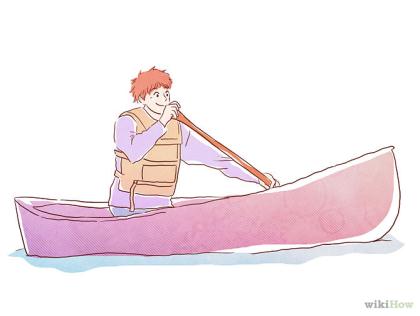 1Узнайте, за счет чего байдарка держится на воде. Байдарка - это открытая, тонкая лодка с заостренными с обеих сторон концами. Байдарки бывают разных размеров: на одного человека, на двух, на трех и больше. Передняя часть байдарки называется нос, а задняя - корма. Сама основа байдарки называется корпусом. Байдарка движется вперед за счет гребли веслами. [1]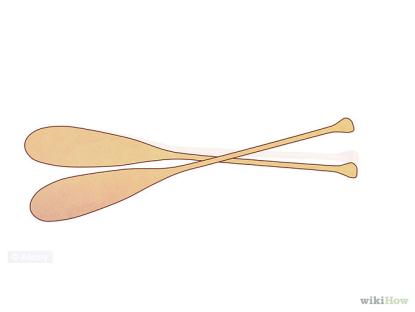 2.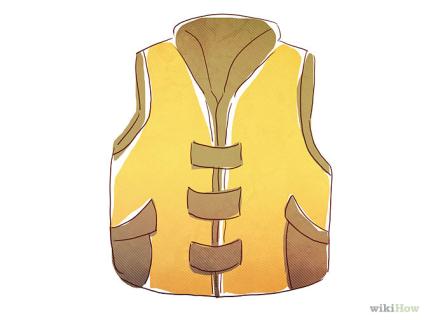 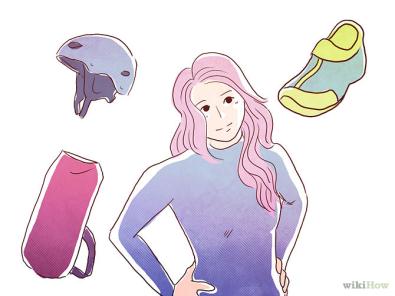 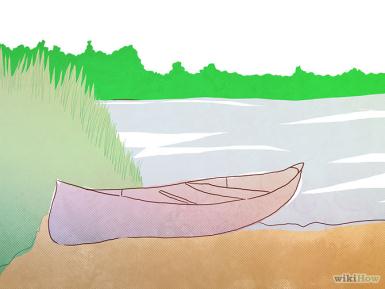 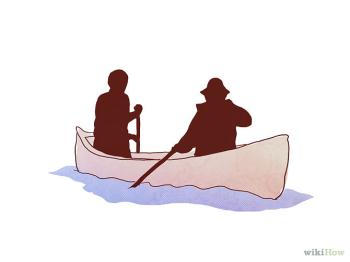 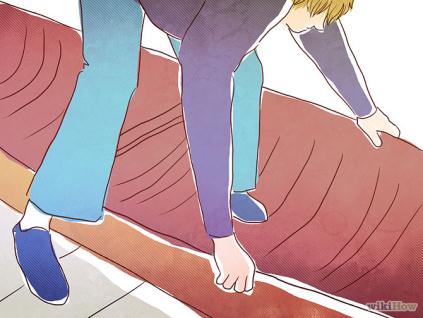 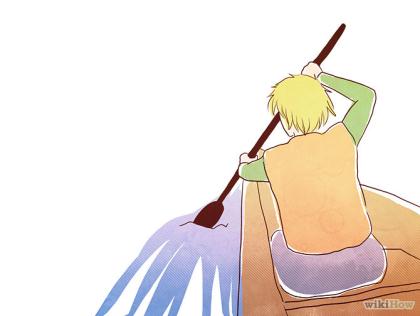 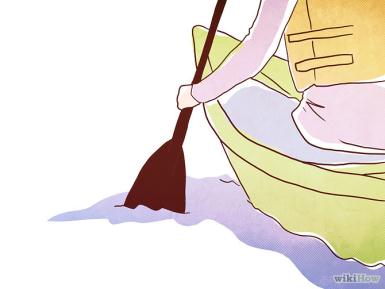 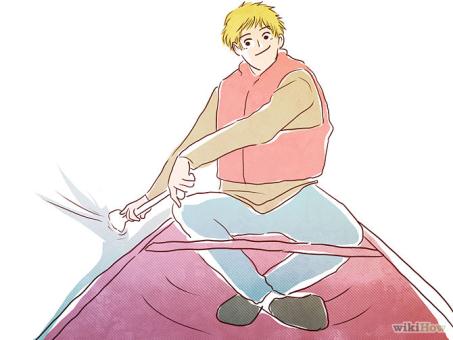 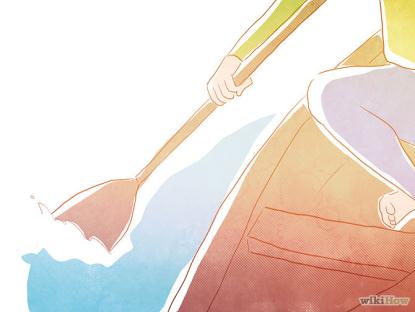 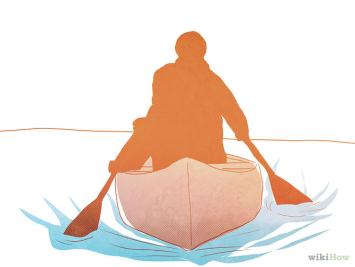 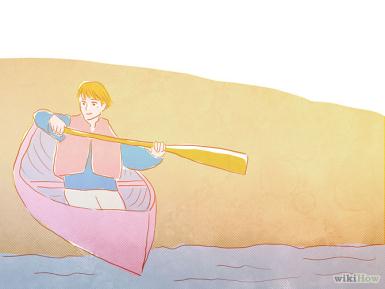 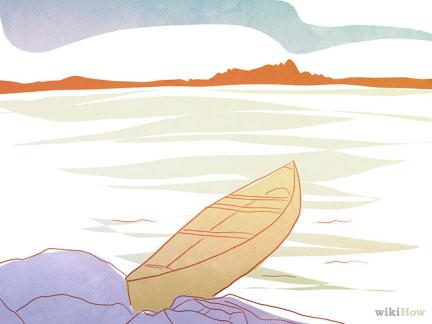 СоветыЧеловек у кормы, должен пытаться погружать весло в воду одновременно с тем, кто у носа лодки. Байдарка будет плыть быстрее, если оба будут грести в такт.Лучше тренироваться плавать на озере или пруду, чем на ручье, реке или другом водоеме с течением.Если вы плывете один, садитесь у кормы для максимального контроля над лодкой.ПредупрежденияБайдарка может перевернутся, если вы наклонитесь или попытаетесь встать на ноги.Некогда не плавайте на байдарке без жилета, одобренного спасателями.Что вам понадобитсяБайдарка2 веслаСпасательный жилетТУРИСТСКИЕ УЗЛЫ"Не умение вязать узлы - не предохраняет Вас от травм!"
Для преодоления препятствий (спуски, подъемы, переправы, траверсы и т.д.) в путешествиях, особенно горных, применяются веревки, карабины, страховочные системы и различные узлы. Каждому туристу важно знать, как вяжется и где применяется тот или иной узел. Узлы можно классифицировать по их назначению. 1. Узлы для связывания веревок одинакового диаметра: «прямой», «ткацкий», «встречный», «грейпвайн». 2. Узлы для связывания веревок разного диаметра: «академический», «брамшкотовый». 3. Узлы для страховки (незатягивающиеся петли): «простой проводник», «восьмерка», «серединный австрийский проводник», «двойной проводник». 4. Узлы для привязывания веревок к опоре: «удавка», «булинь», «стремя». 5. Вспомогательные узлы: «схватывающий», «стремя». Узел «стремя» может применяться в двух случаях, но способы вязки будут разные. «Прямой» узел можно вязать двумя способами. 1. Одной веревкой делается петля (рис. 54, а), а второй веревкой необходимые обороты, чтобы получить узел, как на рисунке 54, б. Ходовые концы должны быть длиной 15—20 см, чтобы можно было завязать контрольные узлы (рис. 54, д). Если один ходовой конец будет сверху, а другой снизу, или наоборот, то узел завязан неправильно. Ходовые концы должны выходить либо только сверху, либо только снизу. 2. Две веревки накладываются друг на друга и завязываются два простых узла в разные стороны (рис. 54, в, г). Если узлы завязаны в одну сторону, то получается «бабий узел» (рис. 54, е). Далее на концах завязываются контрольные узлы (рис. 54, д). 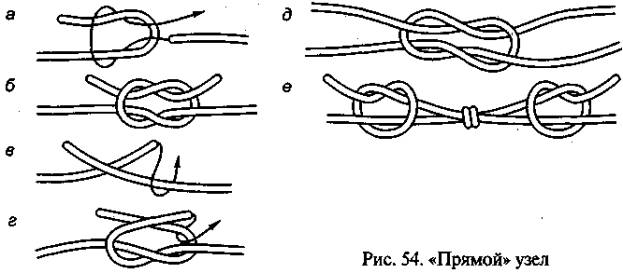 «Ткацкий» узел Берутся две веревки одинакового диаметра, накладываются друг на друга, затем вяжется контрольный узел сначала с одной стороны (рис. 55, а), потом с другой (рис. 55, 6). Далее узлы стягиваются и на концах завязываются контрольные узлы (рис. 55, в). 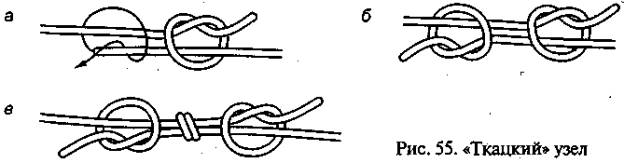 «Встречный» узел Берем две веревки одинакового диаметра, на конце одной вяжется простой узел (рис. 56, а), затем второй веревкой навстречу ходовому концу первой веревки полностью повторяем узел, чтобы он получился двойным и ходовые концы выходили в разные стороны (рис. 56, б). После этого узел затягивается, контрольные узлы обычно не вяжутся (рис. 56, в). 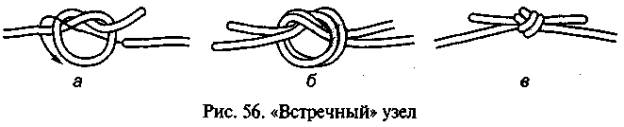 Узел «грейпвайн» Две веревки одинакового диаметра накладываются друг на друга, завязывается как бы двойной контрольный узел с одной стороны (рис. 57, а), затем то же самое с другой (рис. 57, б). Узлы стягиваются (рис. 57, в). Контрольные узлы не вяжутся. Правильный рисунок узла показан на рисунке 57, г. 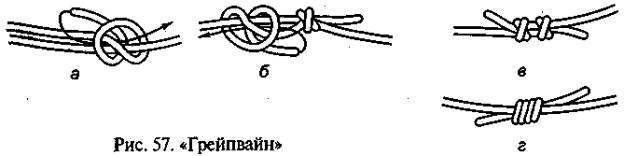 «Брамшкотовый» узел Берем две веревки разного диаметра, из более толстой веревки делаем петлю, а ходовым концом тонкой обкручиваем ее так, как показано на рисунке 58, а, б. Затем узел затягивается, расправляется, и на обоих концах вяжутся контрольные узлы (рис. 58, в). 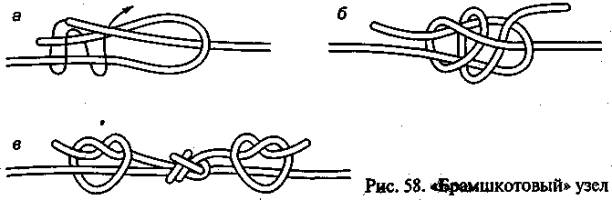 «Академический» узел Берем две веревки разного диаметра, более толстой делаем петлю, а ходовым концом тонкой веревки обкручиваем петлю так, как показано на рисунке 59, а, б. Узел затягивается, расправляется, на обоих концах вяжутся контрольные узлы (рис. 59, в). 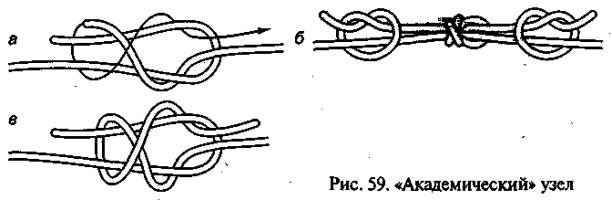 Узел «простой проводник» Вяжется одной веревкой, которая складывается вдвое и на конце ее завязывается простой узел (рис. 60, а, б), чтобы получилась петля. Ниже завязывается контрольный узел (рис. 60, в). 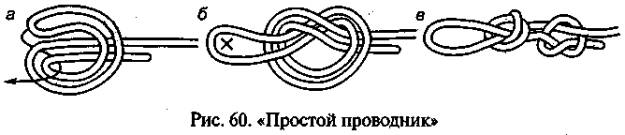 Узел «восьмерка» Вяжется одной веревкой. Она складывается вдвое и на конце завязывается узел, напоминающий цифру восемь (рис. 61, а, б). Узел расправляется, затягивается. Контрольный узел не вяжется (рис. 61, в). 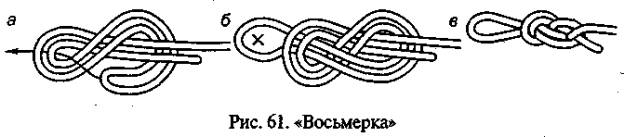 Узел «срединный австрийский проводник» Узел вяжется на одной веревке. Веревка берется за середину, затем поворотом на 360° из нее складывается восьмерка (рис. 62, а), вершина которой опускается вниз и протаскивается, как показано стрелкой на рисунке 62, б, чтобы вышла петля. Для того чтобы получился правильный узел (рис. 62, в), нужно растянуть концы веревки в разные стороны. Контрольный узел не вяжется. 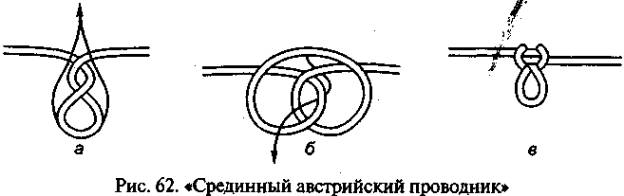 Узел «двойной проводник», или «заячьи уши» Вяжется на одной веревке. Веревка складывается вдвое, на ней вяжется «пустышка» (рис. 63, а), затягивается (рис. 63, в) и завязывается так, чтобы она развязалась, если дернуть ее за петлю. В том случае, когда «пустышка» будет завязана наоборот, узел «двойной проводник» не получится. Затем нижняя петля проносится, как показано стрелкой на рисунке 63, б, чтобы через нее прошли Две верхние петли, и стягивается за верхние петли к узлу (рис. 63, в). Правильно завязанный узел показан на рисунке 63, г. Необходимо следить, чтобы при завязывании узла не было перехлеста веревок. «Двойной проводник» не имеет контрольных узлов. 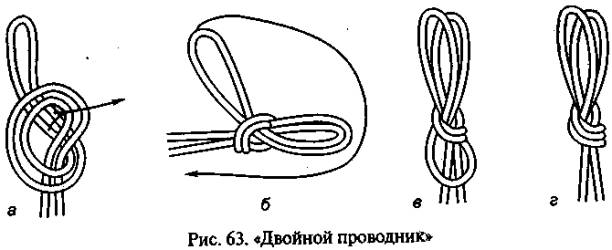 Узел «удавка» Узел вяжется одной веревкой вокруг опоры. Опора относится сначала ходовым концом, который служит для прикрепления веревки, а затем ее рабочим концом, которым непосредственно пользуется турист (рис. 64, а). Далее ходовым концом веревки де лается несколько оборотов вокруг рабочего конца (не менее трех и завязывается контрольный узел (рис. 64, б). Затем узел затягивается. 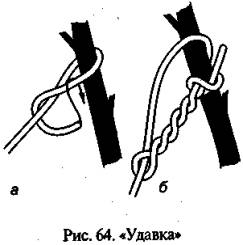 Узел «стремя» Узел вяжется одним концом веревки вокруг опоры. Ходово: конец веревки обносится вокруг опоры, затем вяжется так, как показано на рисунке 65, а. После этого узел затягивается и закрепляется контрольным узлом (рис. 65, б). Если узел «стремя» используется при прикреплении к опоре, он затягивается как можно сильнее, а контрольный узел вяжется как можно ближе к опоре. 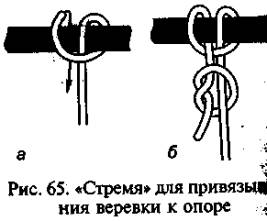 Узел «стремя» может применяться как точка опоры для ноги при подъеме из трещин. Он удобнее «проводника» и «восьмерки», потому что легче развязывается и его можно завязать даже одной рукой (рис. 66, а, б).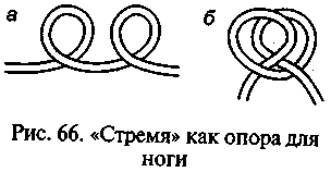 Узел «булинь» Вяжется одним концом веревки вокруг опоры. Отступив от края веревки нужное расстояние, делают петлю поворотом веревки на 180° по часовой стрелке, затем опора обносится ходовым концом (на рисунке показано крестиком) и конец продевается в образовавшуюся петлю (рис. 67, а). Следующее действие: ходовым концом обносится рабочая веревка и продевается в петлю с обратной стороны (рис. 67, б). Узел затягивается и завязывается контрольный узел (рис. 67, в). 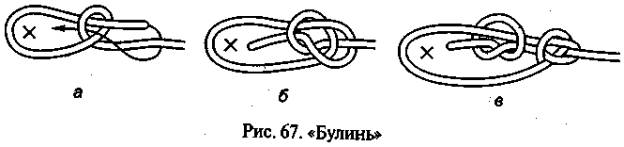 «Булинь» может быть завязан и другим способом, с помощью «пустышки». Для этого вместо петли завязывается «пустышка» так, чтобы она развязывалась при рывке за рабочий конец, а не за ходовой. Опора обносится ходовым концом (рис. 68, а). Затем он проносится в петлю «пустышки», и при натягивании рабочего конца петля «пустышки» вместе с ходовым концом проходит через узел (рис. 68, б). На получившемся узле «булинь» остается только завязать контрольный узел (рис. 68, в).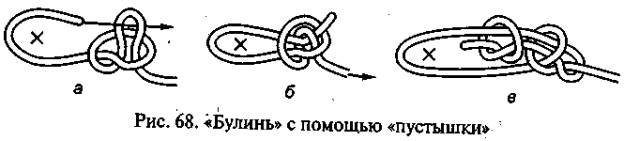 «Схватывающий» узел Узел завязывается репшнуром (6 мм) на основной веревке (диаметром 10—12 мм). Репшнур складывается пополам, им обносится веревка (рис. 69, а, б). Затем операция повторяется (рис. 69, в, г). После этого узел затягивается, распрямляется и завязывается контрольный узел (рис. 69, д). Контрольный узел не нужен, если репшнур предварительно завязан в петлю узлом «встречный» или «грейпвайн». 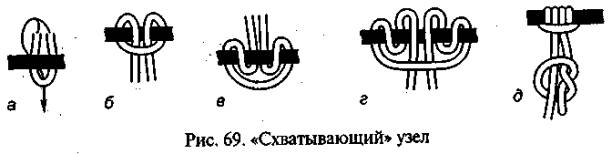 Иногда «схватывающий» узел завязывается одним концом репшнура. Веревка обкручивается одним концом репшнура два раза в одну сторону, затем в другую (рис. 70, а, б, в). Затем узел затягивается, распрямляется и обязательно закрепляется контрольным узлом (рис. 70, г).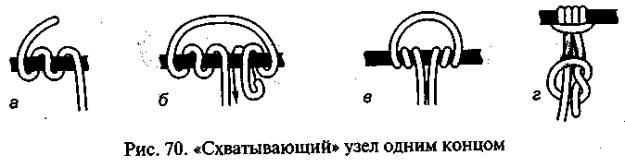 Дополнительные узлы
Узел «пустышка» Этот узел можно использовать при завязывании узлов «булинь» и «двойной проводник», а также как самостоятельный узел (например, при затягивании верха рюкзака). Он быстро и легко развязывается, если потянуть за концы в разные стороны. Способ вязки. Веревка берется за середину и завязывается простой узел (рис. 71, а), но вместо того, чтобы затянуть концы, делается затягивающаяся петля (рис. 71,6). 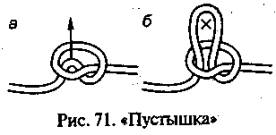 «Маркировочный» узел Этот узел служит для связывания веревки после того, как она будет сбухтована (рис. 72). 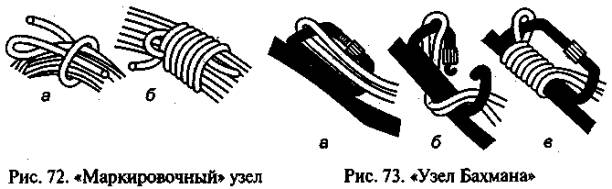 «Узел Бахмана» Узел является разновидностью «схватывающего» и может применяться в тех же целях. За карабин узел можно вести вниз и вверх, а при резком рывке узел затягивается. Он легко развязывается после снятия нагрузки. Репшнур вщелкивается в карабин (рис. 73, а), при открытом карабине делается 3—4 оборота (рис. 73, б), затем муфта карабина закручивается, узел распрямляется и затягивается (рис. 73, в). «Карабинная удавка» Узел применяется для привязывания веревки к опоре. Применяется, когда веревку необходимо сдернуть после спуска, например. На конце веревки завязывается «восьмерка», в нее вщелкивается карабин (рис. 74, а), затем веревка обносится вокруг опоры и карабин вщелкивается в рабочий (нагрузочный) конец веревки. Муфта карабина закручивается, и узел затягивается (рис. 74, б). 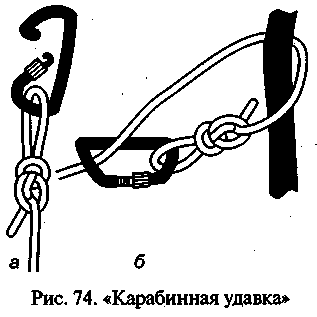 ПОЛЕЗНЫЕ СОВЕТЫ ДЛЯ ПОХОДА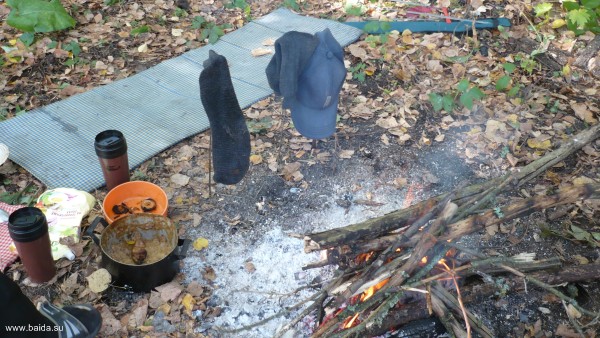 Носки и кепка, держи, так сказать, всё в теплеЭтот пост посвящен подборке простых советов (назовем их «мелочишки», от поговорки «мелочь — а приятно»). Такие вот мелочишки могут стать серьёзным аргументом при решении разных вопросов, да и просто знать их не помешает. Вы всегда можете добавить полезный совет в комментариях, а когда наберётся ещё большой свод мелочишек, то можно будет сделать вторую и третью и так далее заметки. Итак, полезные советы в походе:
— Входить внутрь палатки в обуви — табу. Её всегда следует оставлять снаружи, когда вы входите в палатку. Для лучшего сохранения (чтобы не было влаги, пыли, ненужных насекомых) на ночь обувь лучше прятать в легкий тканевый мешочек.— В компании от трёх человек — лучше развести два небольших костра, чем один большой.— Помните, что верёвка — один из лучших товарищей туриста и всегда должна быть в кармане. Одним из важных её применений может являться то, что вы можете насобирать дров без топора и пилы. Привязав к одному концу, крюк или другую прочную деревяшку, можно зацепить ею невысокие суки и обломать их (но только НЕ ЛОМАЙТЕ ЖИВЫЕ ВЕТКИ!). Либо самое простое — насобирав большую кучу хвороста и прочих дровей, связать их в вязанку и принести в лагерь.— Костёр надо располагать подальше от палатки, чтобы случайный ветер не занёс искры или не опалил тент.— Не берите в поход жидкого горючего, рюкзак пропитанный такого рода жидкостями сумневателен для дальнейшего использования. А то, что может пролиться — прольётся, и то, что может просыпаться — просыпется.— Сделайте заранее каждому участнику (либо скажите им так сделать) запасной коробок спичек заизолированный от внешних условий. Так вы будете надёжно защищены от неприятности промокших спичек, и будут запасные варианты, если у кого-то запасной потеряется или испортится. Используйте в случае крайней нужды. Сохраняйте и обычные спички.— Для удовлетворения разных вкусов и ограниченности кол-ва термосов, кипятите воду и заливайте её в термос. Кипяток пригодится на привале\обеде и сможет удовлетворить сразу нескольких желающих попить сразу чая, кофе или заварить лапши.— На удобной стоянке выберите время и сделайте разжижку для огня — насобирайте щепочек, кусочков коры, мха, тонких веточек, смешайте с бумажками, кусочками ваты, сухой листвы-травы и наделайте несколько розжиг-пакетиков размеров чуть меньше кулака, завернув в бумагу. Заизолируйте их от внешней среды и раздайте участникам в рюкзаки. На следующей стоянке наверняка будет некогда искать сухие дрова под проливным дождём или что-то ещё ужасное =) А такой пакетик облегчит разжигание огня и пусть не с первой попытки, но высушит влажные ветки.  Да и вообще пригодится.— Сейчас не сложно найти небольшие складные лопатки для туристов — обязательно купите себе такую. Окопать палатку, вырубить ступеньки, огородить костровище ею всё же удобнее, чем ножом, топором или руками.— Если нет сковородки, то некую альтернативу ей может составить обычная банка из под тушёнки. Причем с крышкой ;)— Старайтесь одеваться в яркие одежды, использовать яркие ядовитых цветов чехлы для предметов. Невзрачные предметы (ручки топоров, ножей и им подобное) можно окрасить яркими красками в полосочку или сплошным цветом. Так проще их будет найти ;)— Одежда светлых цветов меньше привлекает комаров. На остальных вредных насекомых цвет одежды не влияет.— Если нет головного убора, то можно повязать майку на голову. И шею не напечет и вроде как бондана.— Байдарочникам: если по вашей навигации выходит, что вы вероятно встанете на лугу, где мало растительности, то лучше заранее найдите два не толстых сухих ствола дерева, чуть толще плеча. Привяжите их к байде и запас дров у вас есть.— Не спешите применять на себя репелленты, что бы не рекламировали, химия противопоказана не только насекомым, но и вам. Старайтесь использовать спиральки вокруг лагеря и отгонять полчища кровопийц подбрасывая зелень в костёр. В палатку разложите полынь или лебеду, бузину или пырей, когда ляжете спать — бросьте растения в тамбур. И помните про аллергию, как на траву так и на химию.— Что ещё пугает комаровское отродье? Аромат гвоздики, базилика, эвкалипта и аниса, табачный дым и валериана.— Клещей не давят, их сжигают.— Нет особой нужды рваться прямо в густые заросли кустарников, леса. Ищите более удобные входы.— Забудьте про шорты. Обгорите, нацепляете клещей, обкусают «летуны», обветрите кожу.— Каждый должен иметь свой собственный складной нож, или в ножнах.— Собирайтесь с вечера, утром это делать крайне лениво, и оставляйте на утро только самое необходимое.— Каждому следует иметь свой личный фонарик и набор батареек к ним.— Самая лучшая вилка — ложка. Не берите вилок (если только она не в универсальном наборе нож-вилка-ложка).— Разделяй в рюкзаке вещи на отдельные свертки. Всегда складывай аккуратно сразу после того, как туда слазил.—  Возвращай вещи туда, откуда их взял. Когда складываешь вещи в палатку или рядом, громко говори всем, что куда кладешь (но только если вас трое-четверо; в группах бесполезно орать, поэтому просто клади на место откуда взял).— Если с консервной банки слетела этикетка или они все намокли и все этикетки сползли, неважно… Определить, что внутри поможет маркировка: литера «Р» обозначает — консервы рыбные, «К» — овощные, «М» — мясные и молочные. А можно заранее подписать маркером для дисков.— При упаковке рюкзака, не забывай «вектор» укладывания: чем ближе к спине, тем мягче, чем ниже — тем более редко доставаемые вещи.— Если берёте запасную одежду ( в большинстве случаев, но бывают же исключения), то учитывайте, что она временная, и даёт время высушить, починить вашу основную одежду. На худой конец не ходить голым.— Потрудитесь найти немного марганцовки. Может так случиться, что придётся обеззаразить воду из-за того, что кончился\потерян запас.— Возьмите пару свечей, кто знает когда у вас электричество всё сядет, но свет понадобится. Использовать может вы их врядли будете, но одна-две не помешают.— Записывать путевые заметки очень полезно. После похода они позволят намного более точно, разносторонне и полно сохранить воспоминания о походе и предупредить многие неприятности в будущем.— Всегда обговаривайте дисциплину. Подъём, завтрак, время пути, обед, привал, ужин, отбой. Распределите обязанности или возьмите на себя что-то конкретное.— Местные жители вам нужны только в одном случае — если с вами беда. В остальном, чурайтесь их.— Возьмите немного толстой алюминиевой проволоки. Нетяжелая и всегда пригодится для крючков для котелка, для укреплений и креплений, да мало ли! Хо-хо!— Мойте посуду сразу после еды, и каждый сам за собой свою. Общую моет избранный.— В помощь избранному: захватите железную мочалку для посуды.— Наблюдайте друг за другом — вовремя снятый клещ, не обгоревшая кожа, и прочие моменты хороший повод порадоваться.— Солнечные очки клевая вещь!— Можно сделать травяной чай: мята душистая (перечная, лесная, зеленая) — 1 часть, душица — 2 части,листья смородины черной — 6 частей, цветы таволги (или донника, или чабреца) — 0,5 части. Крупно порежьте травы, и кладите по 1 чайной ложке на 0,5 литра кипятка.— Кстати удобно взять с собой ситечко для заваривания.— Просушивайте обувь у костра. За время похода она отсыревает от пота.— Ну если всё же муравьи атаковали вас, а лагерь разбит основательно, придётся сделать одну-три ловушки для них. Сделайте сладющий сироп (если есть варенье, то его) и налейте его в емкость (баночка лучше стеклянная, но можно и из-подконсервов), и расположите ловушки неподалеку от тропы муравьев, а если их очень и очень и очень много (как например на «Муравейнике», что на Кожевенном кордоне, под Воронежем), то по периметру лагеря и не дай бог уронить их ;)— Экономьте воду. Если рядом есть ручей\река\озеро, то весь запас воды автоматически становится питьевым и расходуется крайне экономно.— Презервативы одни из лучших гермомешков и удобны для переноски воды ;) Ну от смазки понятное дело надо отмыть.— Не лишним будет захватить несколько саморезов\гвоздей. На длительной или удобной стоянке вы сможете организовать стол при определённой возможности. После вашего ухода, люди, пришедшие после вас скажут вам спасибо. Ну или сломают, мудаков никто не отменял.— Не стремитесь сжечь все свои дрова. Оставшиеся схороните так чтобы они по возможности не намокли. Запас бревнышек или хвороста, пришедшим после вас существенно облегчит ночевку или днёвку. Кстати, если наткнетесь на истинно схрон с запасом консерв, дров и прочих вещей, то обновите его (по возможности). Если его консервы годны — возьмите себе, а взамен оставьте более свежие. Дрова либо не трогайте, либо возместите когда будете уходить. Он делался специально, и кто знает кого он спасёт.— Продумывайте культурную часть похода. Не только картами можно развлечься.На этом первая запись мелочишек кончается, буду готовить новую. Надеюсь вам они окажутся полезным. А если вы их все знаете, то освежить память не  лишне. НАВЕСНАЯ ПЕРЕПРАВА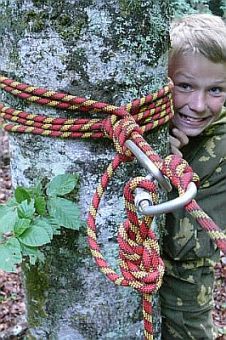 ОБЩИЕ СВЕДЕНИЯПереправа часто является наиболее сложным и опасных элементом туристского пешеходного похода. Среди многочисленных способов переправы важное значение имеет навесная. Особая необходимость в ней может возникнуть не только на маршрутах высокой сложности, но и в более простых походах в период дождей, а также при транспортировке заболевшего или травмированного участника. Наведение навесной переправы следует изучать при подготовке к походам П - Ш категорий сложности. Ниже приводится описание одного из вариантов навесной самосъемной переправы.
СНАРЯЖЕНИЕДля организации навесной переправы необходимо следующее специальное снаряжение:основная веревка диаметром 10-12 мм, длина которой должна превышать расстояние между опорами на 4-6 м. Эта веревка называется грузовой. Она предназначена для передвижения над поверхностью воды участников и рюкзаков, прикрепленных к веревке при помощи карабина;основная веревка диаметром 10 мм, длина которой должна быть больше двойной ширины реки на 6-10 м. Эта веревка называется транспортировочной. Она предназначена для дополнительной страховки участников при транспортировке их и рюкзаков по грузовой веревке;основная веревка диаметром 10 мм, длиной 3-4 м для вязки петли вокруг опоры на исходном берегу при создании полиспаста;не менее восьми карабинов;блок с подшипником (рис.1) для уменьшения износа грузовой веревки. Блоки рекомендуется применять и для повышения эффективности полиспаста;‎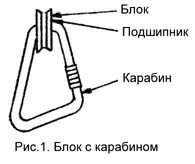 две петли из двойной вспомогательной веревки (репшнура) диаметром 6 мм (рис. 2) для соединения при помощи схватывающих узлов и карабинов грузовой веревки с опорой, создания полиспаста и натягивания переправы. Можно заменить каждую из этих потели двумя петлями прусика одинаковой длины (рис. 3);каска, спасжилет;спиннинг или легкий капроновый шнур для перебрасывания через реку и последующего вытягивания грузовой и транспортировочной веревок.Каждый участник должен иметь личную страховочную систему, состоящую из беседки и грудной обвязки, сблокированных между собой. Все снаряжение проверяется перед походом на тренировочных занятиях по навесной переправе.
ВЫБОР МЕСТА НАВЕСНОЙ ПЕРЕПРАВЫНаиболее благоприятно для навесной переправы такое место, где имеется:наименьшая ширина реки;надежные деревья, растущие неподалеку от берегов, которые можно использовать в качестве опор для крепления грузовой веревки;небольшое превышение исходного берега над противоположным, чтобы переправа происходила под уклон;достаточное превышение точек крепления грузовой веревки над уровнем воды, чтобы: при провисании в середине переправы самый тяжелый турист не коснулся воды (чем шире река, тем больше должно быть превышение);возможность переправы одного из участников каким-либо способом неподалеку от планируемого места навесной переправы.
ПЕРЕПРАВА УЧАСТНИКАДля того, чтобы закрепить грузовую веревку на противоположном берегу, туда должен переправиться один из участников туристской группы. При любых способах переправы на участнике должны быть надеты:каска;личная страховочная система;спасжилет.Для уменьшения веса спасжилет желательно изготовить из капроновой ткани и перед переправой заполнить его надутыми резиновыми шариками. Аналогично изготавливается и емкость для салика, если возможна переправа на нем.Низкая температура воды и воздуха, значительное время, требуемое на организацию навесной переправы, приводят в большинстве случаев к необходимости разведения участником костра. Поэтому в каску нужно вложить коробок спичек в герметической упаковке и растопку, например кусочек оргстекла.
ПОДГОТОВИТЕЛЬНЫЕ РАБОТЫ1. Перетягивание грузовой и транспортировочной веревок через рекуЧасто бывает неудобно или даже невозможно пройти по берегам от места переправы участника до планируемого места навесной переправы с протянутыми через реку веревками, при помощи которых страховался участник. Поэтому возникает необходимость перебросить с исходного берега переправившемуся участнику концы веревок.Если река широкая и не удается перебросить веревку через нее, то можно использовать спиннинг. Сначала на противоположный берег забрасывается блесна. Затем концы лески и транспортировочной веревки связываются (рис. 4), и участник вытягивает за леску веревку на свой берег.‎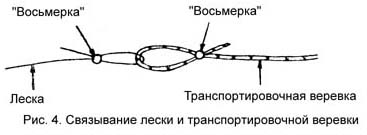 
Когда конец транспортировочной веревки достигает противоположного берега, на исходном берегу на транспортировочной веревке вяжется петля проводника. На конце грузовой веревки вяжется узел "восьмерка". Эти узлы соединяются при помощи карабина, после чего участник с противоположного берега вытягивает к себе и конец грузовой веревки. Если спиннинга нет, то можно перебросить через реку капроновый шнур при помощи устройства типа "праща" (рис. 5). Дальнейшие действия, как в примере со спиннингом.‎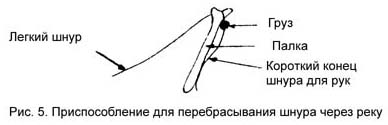 
2. Узел для закрепления грузовой воровки за опору на противоположном берегу. Главные требования к этому узлу при самосъемной переправе: надежность и возможность развязывания под нагрузкой. При креплении веревки за дерево используются узды: "удавка", "простой штык" со "шлагом", "рыбацкий штык". При креплении за камень, группу молодых деревьев, кустов применяется "простой штык" (рис. 6).‎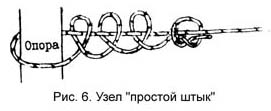 
При вязке узлов типа "штык" необходима их надежная страховка контрольными узлами. Узел "булинь", предназначенный для создания незатягивающейся петли, не применяется в самосъемной переправе, так как его нельзя развязать под нагрузкой. Напоминаем условия надежности узла "удавка":применяется только для вязки вокруг дерева;диаметр дерева но менее 20 см;количество перехлестов не менее трех;все точки перехлестов должны соприкасаться с корой дерева.Чтобы легче было распускать узел посла окончания переправы, длина свободного конца веревки должна составлять не менее 2 м.Конец транспортировочной веревки закрепляется на противоположном берегу узлом "карабинная удавка" вокруг какой-либо опоры. На исходном берегу группа временно закрепляет обе веревки, предварительно натянув их так, чтобы они не касались воды.
3. Подготовка искусственных опор для грузовой веревкиВ исключительных случаях приходится создавать искусственные опоры для грузовой веревки. Например, в качестве опоры можно использовать локальную петлю, закрепленную на скальном участке тремя крючьями.Часто узкое место бывает на повороте реки. При этом на внешнем, подмываемом берегу растут деревья, а внутренний представляет из себя галечниковую россыпь. Если подготовить и установить на галечнике, около воды, деревянную пирамиду из бревен и засыпать ее камнями наполовину, то она может служить опорой для переправы. Однако соорудить подобную пирамиду сможет только большая туристская группа.
4. Подготовка полиспастаВокруг опоры на исходном берегу вяжут петли из основной веревки: одну из специально взятого для этой цели отрезка длиной 3-4 м, для второй используют свободный конец транспортировочной веревки. К петлям будет прилагаться значительная нагрузка, а после наведения переправы их нужно будет снять с опоры. При вязке петель используют узел встречный "восьмеркой" с клиновидной деревянной закладкой.Длина петель выбирается таким образом, чтобы зазор между веревкой и опорой под нагрузкой был небольшой. В верхнюю петлю защелкиваются два карабина, в нижнюю - один.Схватывающими узлами (простыми или Бахмана) на грузовой веревке закрепляются две петли из двойного репшнура (или сдвоенные петли прусика). Ближняя к опоре (удерживающая) петля соединяется с помощью одного из карабинов с верхней петлей опоры (рис. 7). Теперь эта петля начинает удерживать грузовую веревку над рекой.‎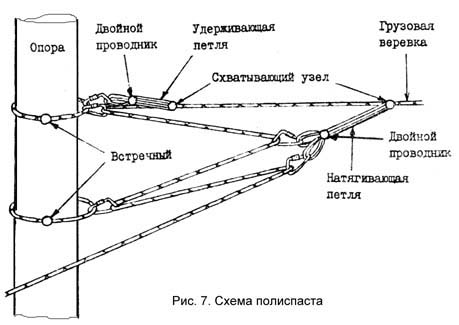 
Грузовая веревка последовательно пропускается во второй карабин верхней петли на опоре, в один из карабинов натягивающей петли, в карабин нижней петли на опоре, во второй карабин натягивающей петли.Таким образом, получается полиспаст, который теоретически дает выигрыш в силе в 4 раза. Несмотря на потери на трение, такой полиспаст позволяет даже небольшой группе туристов затратить значительные усилия при наведении переправы. Для уменьшения трения рекомендуется на карабинах полиспаста применять небольшие блоки.
НАВЕДЕНИЕ ПЕРЕПРАВЫСхватывающий узел натягивающей петли продвигается от опоры в сторону реки. Несколько участников берутся за грузовую веревку и приступают к натяжке. В это время один из участников стоит у опоры и по мере натяжки продвигает схватывающий узел удерживающей петли от опоры в сторону реки. В те моменты, когда группа прекращает натяжку, эта петля принимает на себя нагрузку.При большой длине переправы, высокой эластичности веревки или при малом расстоянии от опоры до воды не удается достичь хорошей натяжки грузовой веревки несмотря на то, что все карабины полиспаста сойдутся вместе. В этом случае натяжка прекращается, схватывающий узел натягивающей петли снова продвигается от опоры в сторону реки и натяжка продолжается.После того как достигнута необходимая степень натяжки, грузовая веревка заводится вокруг опоры. На ней вяжется узел "восьмерка" с клиновидной деревянной закладкой. В петлю узла защелкивается карабин. Место узла выбирается с таким расчетом, чтобы пристегнуть карабин за грузовую веревку, то есть заикнусь петлю вокруг опоры. При этом петля должна быть хорошо натянута, чтобы как можно меньше ослабить натяжку грузовой веревки.Вместо "восьмерки" можно использовать узел "карабинный полубулинь" (рис. 8), который очень легко распускается после переправы. Экспериментальные исследования показали надежность этого узла при нагрузках до 1000 кг.‎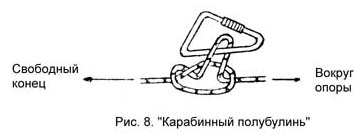 
Затем восстанавливается полиспаст и делается повторная максимальная натяжка веревки, чтобы снять нагрузку с удерживающей петли. В момент снятия нагрузки схватывающий узел удерживающей петли продвигается к опоре. После ослабления натяжки нагрузку принимают на себя грузовая веревка и карабин, пристегнутый за нее. Теперь можно окончательно разобрать полиспаст, снять петли грузовой веревки и опоры.Чтобы не упустить в воду транспортировочную веревку, ее закрепляют в карабин е грузовой веревки узлом "восьмерка".Можно грузовую веревку завести вокруг опоры сразу при построении полиспаста. Это сократит время натяжки, но затруднит ее за счет трения грузовой веревки об опору, которое значительно больше трения о карабин. Такой вариант рекомендуется только в случаях, не требующих сильного натяжения грузовой веревки.При наведении переправы необходимо соблюдать следующие меры безопасности: поблизости от обрывистых берегов работать только с самостраховкой; при натягивании грузовой веревки нельзя находиться напротив полиспаста, так как в случае пережигания схватывающего узла возможно травмирование карабинами.
ПЕРЕПРАВА УЧАСТНИКОВ И РЮКЗАКОВКаждый участник надевает индивидуальную страховочную систему и начинается непосредственная переправа над водой по грузовой веревке. На грузовую веревку закрепляется грузовой карабин, желательно с блоком. Посередине транспортировочной веревки вяжется узел "проводник", петля которого вставляется в этот карабин. Группа помогает первому переправляющемуся участнику пристегнуть к грузовому карабину его страховочную систему, и он начинает, подтягиваясь руками, продвигаться по грузовой' веревке к противоположному берегу (рис. 9).‎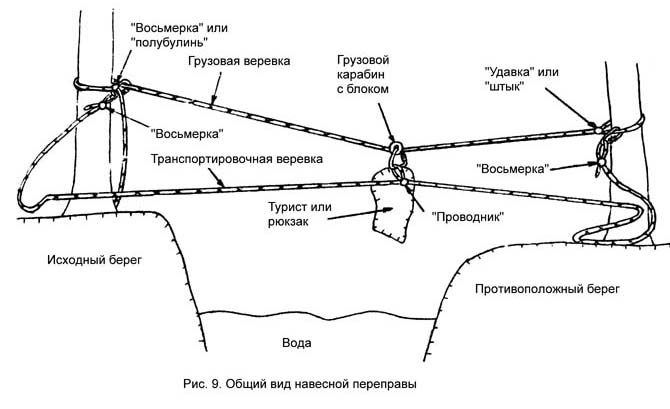 
Тот участник, который находится на противоположном берегу, в это время выбирает транспортировочную веревку, не давая опуститься ей в воду. Один из участников на исходном берегу выдает транспортировочную веревку. Оба страхующих работают в рукавицах. Обычно в конце переправы из-за провисания веревки туристу приходится двигаться с подъемом вверх. Поэтому страхующий участник с противоположного берега помогает ему, плавно натягивая транспортировочную веревку.Когда первый участник достигает противоположного берега, он с помощью своего товарища отстегивается от грузового карабина. Грузовой карабин транспортировочной веревкой возвращается на исходную сторону реки. Таким же челночным (паромным) способом можно переправить назад специальное снаряжение для последующих участников.Аналогично переправляются остальные участники и рюкзаки. Когда на противоположный берег переправятся несколько туристов, они смогут перетягивать переправляющегося туриста при помощи транспортировочной веревки. Поэтому рекомендуется вначале переправлять сильных участников, а затем слабых и рюкзаки. Перетягиваемый участник не должен касаться руками грузовой веревки во избежание попадания их под грузовой карабин и травмирования.Последним переправляется наиболее опытный участник. Ему приходится самостоятельно пристегиваться к грузовому карабину. Прежде чем начать переправу, он должен проверить, не запутаются ли транспортировочная веревка и свободный конец грузовой веревки во время его движения по переправе и последующего вытягивания веревок с противоположного берега. При малом превышении точек закрепления грузовой веревки на опорах над уровнем воды, плохой натяжке провисание участника по мере приближения к середине переправы может привести к захлестыванию его водой. Поэтому при переправе первого и наиболее тяжелого участника недопустимы спешка и лихачество. Как только турист начнет касаться воды, движение прекращается и группа немедленно вытягивает туриста при помощи транспортировочной веревки на исходный берег. Точку закрепления грузовой веревки на опоре по возможности приподнимают или ставят подпор из жердей под нее, а степень натяжки грузовой веревки увеличивают.В случае значительного наклона грузовой веревки в сторону противоположного берега необходимо замедлять скорость продвижения участников при помощи транспортировочной веревки. Быстрое продвижение по переправе может привести к пережиганию грузовой веревки, захлестыванию тяжелых участников водой или травмированию участников об опору на противоположном берегу.
СНЯТИЕ ПЕРЕПРАВЫКонец транспортировочной веревки на исходном берегу закреплен в карабине петли грузовой веревки на опоре. Поэтому, если тянуть за транспортировочную веревку с противоположного берега, то грузовая веревка будет скользить через карабин вокруг опоры.После переправы последнего участника развязывается узел, крепящий грузовую веревку к опоре на противоположном берегу. Несколько туристов берутся за транспортировочную веревку и начинают вытягивать веревки. Так как грузовая веревка неизбежно попадает в воду и может запутаться в камнях или корягах, то вытягивать веревки нужно быстро. После вытягивания веревки маркируются и на этом переправа заканчивается.Самосъемность переправы позволяет избежать опасной переправы последнего участника. Описанный способ навесной самосъемной переправы в таком же или упрощенном варианте можно применять для организации перильной страховки при других видах переправ или преодоления горных препятствий.Сведения об авторах:Сведения об авторах: Ф.И.О., должностьИванова Ольга Николаевна, педагог дополнительного образованияСведения о программе:Сведения о программе:Нормативная база:Федеральный Закон от 29.12.2012г. № 273-ФЗ «Об образовании в Российской Федерации»;Государственная программа РФ «Развитие образования на 2013-2020 годы»;Концепция развития дополнительного образования детей на период до 2020 года (распоряжение Правительства РФ от 04.09.2014г. № 1726-р);Приказ Министерства образования и науки Российской Федерации от 29.08.2013г. № 1008 «Об утверждении Порядка организации и осуществления образовательной деятельности по дополнительным общеобразовательным программам»;Постановление Главного государственного санитарного врача РФ от 04.07.2014г. № 41 «Об утверждении СанПиН 2.4.4.3172-14 «Санитарно-эпидемиологические требования к устройству, содержанию и организации режима работы образовательных организаций дополнительного образования детей»;Методические рекомендации по проектированию дополнительных общеразвивающих программ (включая разноуровневые программы) (разработанные Минобрнауки России совместно с ГОАУ ВО «Московский государственный педагогический университет», ФГАУ «Федеральный институт развития образования», АНО ДПО «Открытое образование», 2015;Устав МБОО ДО «ДООЦ «Кристалл» г. Уварово Тамбовской областиВид программымодифицированнаяТип программыобщеразвивающаяНаправленность деятельноституристско-краеведческаяУровень освоения содержания образованиябазовыйПродолжительность обучения2 года, 432 учебных часа ГодобученияКоличествоучащихся в группахОбщееколичествозанятий в неделюПродолжительностьзанятия, часОбщееколичествочасов в неделюОбщееколичествочасов в год112-1522x3 (45 мин)6216210-1222x3 (45 мин)6216№Тема  занятияКоличество часовКоличество часовКоличество часовФормы аттестации/контроляТеорияПрактикаВсегоФормы аттестации/контроля1. Основы туристской подготовки - 1291. Основы туристской подготовки - 1291. Основы туристской подготовки - 1291. Основы туристской подготовки - 1291. Основы туристской подготовки - 1291. Основы туристской подготовки - 1291.1Туристские путешествия, история развития туризма12-12Эвристичекая беседа. Собеседование1.2Личное и групповое снаряжение936Текущий контроль. Собеседование.1.3Организация быта. Привалы и ночлеги15510Текущий контроль Практическая работа.1.4Подготовка к походу, путешествию18612Текущий контроль Практическая работа. Поход.1.5Питание в туристском походе16115Текущий контроль Практическая работа. Поход.1.6Туристские должности в группе. Обязанности туристической группы по должностям211Текущий контроль Практическая работа. Собеседование. Поход.1.7Правила движения в походе, преодоление препятствий.33231Текущий контроль Практическая работа. Поход.1.8Техника безопасности при проведении походов, занятий.312Текущий контроль. Собеседование.1.9Подведение итогов туристского похода.633Текущий контроль Практическая работа. Поход.1.10Туристские слеты, соревнования.15312Текущий контроль Практическая работа. 2. Топография и ориентирование – 39 ч2. Топография и ориентирование – 39 ч2. Топография и ориентирование – 39 ч2. Топография и ориентирование – 39 ч2. Топография и ориентирование – 39 ч2. Топография и ориентирование – 39 ч2.1Топографические и спортивные карты1239Текущий контроль Собеседование2.2Условные знаки3-3Текущий контроль 2.3Компас. Работа с компасом3-3Текущий контроль Собеседование2.4Измерение расстояний312Текущий контроль Практическая работа. 2.5Способы ориентирования918Текущий контроль Практическая работа. 2.6Ориентирование по горизонту, азимут. Ориентирование по местным предметам. Действия в случае потери ориентира312Текущий контроль Практическая работа. 2.7Соревнования по ориентированию615Текущий контроль Практическая работа. 3. Краеведение – 9 ч3. Краеведение – 9 ч3. Краеведение – 9 ч3. Краеведение – 9 ч3. Краеведение – 9 ч3. Краеведение – 9 ч3.1Туристические возможности родного края, обзор экскурсионных объектов, музеи312Текущий контроль Собеседование3.2Изучение района путешествия33-Текущий контроль Практическая работа. 3.3Общественно-полезная работа в путешествиях, охрана природы и памятников культуры3-3Собеседование4. Основы гигиены и первая доврачебная помощь – 7 ч4. Основы гигиены и первая доврачебная помощь – 7 ч4. Основы гигиены и первая доврачебная помощь – 7 ч4. Основы гигиены и первая доврачебная помощь – 7 ч4. Основы гигиены и первая доврачебная помощь – 7 ч4. Основы гигиены и первая доврачебная помощь – 7 ч4.1Личная гигиена туриста, профилактика травматизма и заболеваний11-Текущий контроль Собеседование4.2Походная медицинская аптечка, использование лекарственных растений11-Текущий контроль Собеседование. Практическая работа4.3Основные приемы оказания первой доврачебной помощи211Текущий контроль Практическая работа. 4.4Первая медицинская помощь при травмах, острых состояниях и несчастных случаях211Текущий контроль Практическая работа4.5Приемы транспортировки пострадавшего1-1Текущий контроль Практическая работа. 5. Общая и специальная физподготовка – 32 ч5. Общая и специальная физподготовка – 32 ч5. Общая и специальная физподготовка – 32 ч5. Общая и специальная физподготовка – 32 ч5. Общая и специальная физподготовка – 32 ч5. Общая и специальная физподготовка – 32 ч5.1Краткие сведения о строении и функциях организма и влиянии физ. упражнений11-Текущий контроль Собеседование5.2Врачебный контроль, самоконтроль, предупреждение спортивных травм на тренировках211Текущий контроль Собеседование5.3Общая физ. подготовка1211Текущий контроль 5.4Специальная физ. подготовка17215Текущий контроль ИТОГО: 216 чИТОГО: 216 чИТОГО: 216 чИТОГО: 216 чИТОГО: 216 чИТОГО: 216 ч№Тема  занятияКоличество часовКоличество часовКоличество часовФормы аттестации/контроля№Тема  занятияТеорияПрактикаВсегоФормы аттестации/контроля1.Основы туристской подготовки1201.1Личное и групповое снаряжение15312Текущий контроль Практическая работа. Поход.1.2Организация туристического быта. Привалы и ночлеги615Текущий контроль. Собеседование.1.3Подготовка к походу, путешествию14112Текущий контроль Практическая работа. Поход.1.4Питание в туристском походе14113Текущий контроль Практическая работа. 1.5Подведение итогов туристических походов312Текущий контроль Практическая работа. Поход.1.6Техника и тактика движения и преодоления естественных препятствий в походе. Техника безопасности при преодолении естественных препятствий34529Текущий контроль. Собеседование.1.7Обеспечение безопасности в туристском походе, на тренировочных занятиях633Текущий контроль Практическая работа. Поход.1.8Особенности других видов туризма312Текущий контроль Практическая работа. 1.9Туристические слеты и соревнования30327Текущий контроль Практическая работа. Соревнования. Слеты.2.Топография и ориентирование392.1Топографические и спортивные карты1239Текущий контроль Собеседование2.2Ориентирование в сложных условиях918Текущий контроль 2.3Соревнования по спортивному ориентированию18117Текущий контроль Собеседование3.Краеведение 4Текущий контроль Практическая работа. 3.1Туристические возможности родного края, обзор экскурсионных объектов, музеи11-Текущий контроль Практическая работа. 3.2Краеведческие наблюдения в походе1-1Текущий контроль Практическая работа. 3.3Обработка краеведческих наблюдений в походе1-1Текущий контроль Практическая работа. 3.4Общественно-полезная работа в путешествиях, охрана природы и памятников культуры1-1Текущий контроль Практическая работа.4.Первая доврачебная помощь44.1Основные приемы оказания первой доврачебной помощи312Текущий контроль Практическая работа.4.2Приемы транспортировки пострадавшего1-1Текущий контроль Практическая работа.5.Общая и специальная физическая подготовка395.1Врачебный контроль, самоконтроль, предупреждение спортивных травм на тренировках11-Текущий контроль Собеседование5.2Общая физическая подготовка18216Текущий контроль5.3Специальная физ. подготовка20218Текущий контроль6.Специальная подготовка106.1Экстремальные ситуации в природной среде321Текущий контроль. Собеседование6.2Психологические основы выживания в природных условиях11-Текущий контроль. Собеседование6.3Основные правила поведения в экстремальных ситуациях633Текущий контроль. СобеседованиеИТОГО216№Название раздела, темыФормы занятийПриемы и методыПриемы и методыДидактический материал, техническое оснащениеФормы подведения итогов1. Основы туристской подготовки1. Основы туристской подготовки1. Основы туристской подготовки1. Основы туристской подготовки1. Основы туристской подготовки1. Основы туристской подготовки1. Основы туристской подготовки1.1Туристские путешествия, история развития туризмаЭвристическая беседаСловесный Словесный Интернет-ресурсыЭвристичекая беседа1.2Личное и групповое снаряжениеЭвристическая беседа. Практическая работаСловесный, наглядныйСловесный, наглядныйСнаряжениеТекущий контроль. Собеседование.1.3Организация быта. Привалы и ночлегиЭвристическая беседа. Практическая работаСловесный, наглядный, практическийСнаряжение. Интернет-ресурсы.Снаряжение. Интернет-ресурсы.Текущий контроль Практическая работа.1.4Подготовка к походу, путешествиюПрактическая работаСловесный, практическийИнтернет-ресурсы. Памятки для тех, кто в походе.Интернет-ресурсы. Памятки для тех, кто в походе.Текущий контроль Практическая работа. Поход.1.5Питание в туристском походеБеседа. Практическая работа. ДемонстрацияНаглядный, творческийМетодические рекомендации по приготовлению пищиМетодические рекомендации по приготовлению пищиТекущий контроль Практическая работа. Поход.1.6Туристские должности в группе. Обязанности туристической группы по должностямБеседа. ДемонстрацияНаглядный, творческийИнтернет-ресурсыИнтернет-ресурсыТекущий контроль Практическая работа. Собеседование. Поход.1.7Правила движения в походе, преодоление препятствий.Беседа Практическая работаНаглядный, словесныйПамяткиПамяткиТекущий контроль Практическая работа. Поход.1.8Техника безопасности при проведении походов, занятий.БеседаСловесный, наглядныйИнструкции по технике безопасностиИнструкции по технике безопасностиТекущий контроль. Собеседование.1.9Подведение итогов туристского похода.Демонстрация. Беседа. Практическая работаНаглядный, творческийФотоматериалы, интернет-ресурсыФотоматериалы, интернет-ресурсыТекущий контроль Практическая работа. Поход.1.10Туристские слеты, соревнования.Практическая работа. Демонстрация.Наглядный, практический, поисковыйОтчеты о ранее проводимых слетах, соревнованиях.Отчеты о ранее проводимых слетах, соревнованиях.Текущий контроль Практическая работа. 2. Топография и ориентирование2. Топография и ориентирование2. Топография и ориентирование2. Топография и ориентирование2. Топография и ориентирование2. Топография и ориентирование2. Топография и ориентирование2.1Топографические и спортивные картыБеседа. Демонстрация.Наглядный, словесный, практическийТопографические и спортивные карты, компасТопографические и спортивные карты, компасТекущий контроль Собеседование2.2Условные знакиБеседа Демонстрация Практическая работаНаглядный, словесный, практическийТаблички с условными знаками, картыТаблички с условными знаками, картыТекущий контроль 2.3Компас. Работа с компасомПрактическая работа. Беседа. ДемонстрацияНаглядный, словесный, практическийКомпасы. КартыКомпасы. КартыТекущий контроль Собеседование2.4Измерение расстоянийПрактическая работа. Беседа. ДемонстрацияНаглядный, словесный, практическийПамятки, линейки, таблицаПамятки, линейки, таблицаТекущий контроль Практическая работа. 2.5Способы ориентированияПрактическая работа. Беседа. ДемонстрацияНаглядный, словесный, практическийКомпас, картыКомпас, картыТекущий контроль Практическая работа. 2.6Ориентирование по горизонту, азимут. Ориентирование по местным предметам. Действия в случае потери ориентираПрактическая работа. Беседа. ДемонстрацияНаглядный, словесный, практическийКомпас, картыКомпас, картыТекущий контроль Практическая работа. 2.7Соревнования по ориентированиюПрактическая работаПрактическийКомпас, карты, карточкиКомпас, карты, карточкиТекущий контроль Практическая работа. 3. Краеведение 3. Краеведение 3. Краеведение 3. Краеведение 3. Краеведение 3. Краеведение 3. Краеведение 3.1Туристические возможности родного края, обзор экскурсионных объектов, музеиЭвристическая беседа. ДемонстрацияСловесный, наглядный, поисковыйАтлас Тамбовской областиИнтернет-ресурсыАтлас Тамбовской областиИнтернет-ресурсыТекущий контроль Собеседование3.2Изучение района путешествияБеседа Демонстрация. Практическая работа.Практический, поисковый, творческийИнтернет-ресурсыИнтернет-ресурсыТекущий контроль Практическая работа. 3.3Общественно-полезная работа в путешествиях, охрана природы и памятников культурыПрактическая работа. Беседа. Наглядный, практический, поисковыйОбщественное снаряжениеОбщественное снаряжениеСобеседование4. Основы гигиены и первая доврачебная помощь4. Основы гигиены и первая доврачебная помощь4. Основы гигиены и первая доврачебная помощь4. Основы гигиены и первая доврачебная помощь4. Основы гигиены и первая доврачебная помощь4. Основы гигиены и первая доврачебная помощь4. Основы гигиены и первая доврачебная помощь4.1Личная гигиена туриста, профилактика травматизма и заболеванийПрактическая работа. Беседа. ДемонстрацияНаглядный, практический, словесныйИнтернет-ресурсы, таблицыИнтернет-ресурсы, таблицыТекущий контроль Собеседование4.2Походная медицинская аптечка, использование лекарственных растенийПрактическая работа. Беседа. ДемонстрацияСловесный, наглядный, практическийИнтернет-ресурсы, Походная аптечка, описание лекарствИнтернет-ресурсы, Походная аптечка, описание лекарствТекущий контроль Собеседование. Практическая работа4.3Основные приемы оказания первой доврачебной помощиПрактическая работа. Беседа. ДемонстрацияНаглядный, практический, словесныйТаблицы, интернет-ресурсыТаблицы, интернет-ресурсыТекущий контроль Практическая работа. 4.4Первая медицинская помощь при травмах, острых состояниях и несчастных случаяхПрактическая работа. Беседа. ДемонстрацияНаглядный, словесный, практическийИнтернет-ресурсы, Походная аптечка, описание лекарств, таблицыИнтернет-ресурсы, Походная аптечка, описание лекарств, таблицыТекущий контроль Практическая работа4.5Приемы транспортировки пострадавшегоПрактическая работа. Беседа. ДемонстрацияПрактический, поисковый, творческийМатериалы для изготовления носилок, таблицы, алгоритм действийМатериалы для изготовления носилок, таблицы, алгоритм действийТекущий контроль Практическая работа. 5. Общая и специальная физподготовка5. Общая и специальная физподготовка5. Общая и специальная физподготовка5. Общая и специальная физподготовка5. Общая и специальная физподготовка5. Общая и специальная физподготовка5. Общая и специальная физподготовка5.1Краткие сведения о строении и функциях организма и влиянии физ. упражненийБеседаСловесный, наглядныйУчебник физиологии, интернет-ресурсыУчебник физиологии, интернет-ресурсыТекущий контроль Собеседование5.2Врачебный контроль, самоконтроль, предупреждение спортивных травм на тренировкахБеседаСловесный, наглядныйУчебник физиологии, интернет-ресурсыУчебник физиологии, интернет-ресурсыТекущий контроль Собеседование5.3Общая физ. подготовкаБеседа. Практическая работа.Практический, наглядныйСпортивное снаряжениеСпортивное снаряжениеТекущий контроль 5.4Специальная физ. подготовкаПрактическая работаПрактический, наглядныйСпортивное снаряжениеСпортивное снаряжениеТекущий контроль №Название раздела, темыФормы занятийПриемы и методыПриемы и методыДидактический материал, техническое оснащениеФормы подведения итогов1. Основы туристской подготовки1. Основы туристской подготовки1. Основы туристской подготовки1. Основы туристской подготовки1. Основы туристской подготовки1. Основы туристской подготовки1. Основы туристской подготовки1.1Основы туристской подготовкиЭвристическая беседаСловесный Словесный Интернет-ресурсыЭвристичекая беседа1.2Личное и групповое снаряжениеЭвристическая беседа. Практическая работаСловесный, наглядныйСловесный, наглядныйСнаряжениеТекущий контроль. Собеседование.1.3Организация туристического быта. Привалы и ночлегиЭвристическая беседа. Практическая работаСловесный, наглядный, практическийСнаряжение. Интернет-ресурсы.Снаряжение. Интернет-ресурсы.Текущий контроль Практическая работа.1.4Подготовка к походу, путешествиюПрактическая работаСловесный, практическийИнтернет-ресурсы. Памятки для тех, кто в походе.Интернет-ресурсы. Памятки для тех, кто в походе.Текущий контроль Практическая работа. Поход.1.5Питание в туристском походеБеседа. Практическая работа. ДемонстрацияНаглядный, творческийМетодические рекомендации по приготовлению пищиМетодические рекомендации по приготовлению пищиТекущий контроль Практическая работа. Поход.1.6Подведение итогов туристических походовБеседа. ДемонстрацияНаглядный, творческийИнтернет-ресурсыИнтернет-ресурсыТекущий контроль Практическая работа. Собеседование. Поход.1.7Техника и тактика движения и преодоления естественных препятствий в походе. Техника безопасности при преодолении естественных препятствийБеседа Практическая работаНаглядный, словесныйПамяткиПамяткиТекущий контроль Практическая работа. Поход.1.8Обеспечение безопасности в туристском походе, на тренировочных занятияхБеседаСловесный, наглядныйИнструкции по технике безопасностиИнструкции по технике безопасностиТекущий контроль. Собеседование.1.9Особенности других видов туризмаДемонстрация. Беседа. Практическая работаНаглядный, творческийФотоматериалы, интернет-ресурсыФотоматериалы, интернет-ресурсыТекущий контроль Практическая работа. Поход.1.10Туристические слеты и соревнованияПрактическая работа. Демонстрация.Наглядный, практический, поисковыйОтчеты о ранее проводимых слетах, соревнованиях.Отчеты о ранее проводимых слетах, соревнованиях.Текущий контроль Практическая работа. 2. Топография и ориентирование2. Топография и ориентирование2. Топография и ориентирование2. Топография и ориентирование2. Топография и ориентирование2. Топография и ориентирование2. Топография и ориентирование2.1Топографические и спортивные картыБеседа. Демонстрация.Наглядный, словесный, практическийТопографические и спортивные карты, компасТопографические и спортивные карты, компасТекущий контроль Собеседование2.2Ориентирование в сложных условияхБеседа Демонстрация Практическая работаНаглядный, словесный, практическийТаблички с условными знаками, картыТаблички с условными знаками, картыТекущий контроль 2.3Соревнования по спортивному ориентированиюПрактическая работа. Беседа. ДемонстрацияНаглядный, словесный, практическийКомпасы. КартыКомпасы. КартыТекущий контроль Собеседование3. Краеведение 3. Краеведение 3. Краеведение 3. Краеведение 3. Краеведение 3. Краеведение 3. Краеведение 3.1Туристические возможности родного края, обзор экскурсионных объектов, музеиЭвристическая беседа. ДемонстрацияСловесный, наглядный, поисковыйАтлас Тамбовской областиИнтернет-ресурсыАтлас Тамбовской областиИнтернет-ресурсыТекущий контроль Собеседование3.2Краеведческие наблюдения в походеБеседа Демонстрация. Практическая работа.Практический, поисковый, творческийИнтернет-ресурсыИнтернет-ресурсыТекущий контроль Практическая работа. 3.3Обработка краеведческих наблюдений в походеПрактическая работа. Беседа. Наглядный, практический, поисковыйОбщественное снаряжениеОбщественное снаряжениеСобеседование3.4Общественно-полезная работа в путешествиях, охрана природы и памятников культурыПрактическая работа. Беседа. Наглядный, практический, поисковыйОбщественное снаряжениеОбщественное снаряжениеСобеседование4. Основы гигиены и первая доврачебная помощь4. Основы гигиены и первая доврачебная помощь4. Основы гигиены и первая доврачебная помощь4. Основы гигиены и первая доврачебная помощь4. Основы гигиены и первая доврачебная помощь4. Основы гигиены и первая доврачебная помощь4. Основы гигиены и первая доврачебная помощь4.1Основные приемы оказания первой доврачебной помощиПрактическая работа. Беседа. ДемонстрацияНаглядный, практический, словесныйИнтернет-ресурсы, таблицыИнтернет-ресурсы, таблицыТекущий контроль Собеседование4.2Приемы транспортировки пострадавшегоПрактическая работа. Беседа. ДемонстрацияСловесный, наглядный, практическийИнтернет-ресурсы, Походная аптечка, описание лекарствИнтернет-ресурсы, Походная аптечка, описание лекарствТекущий контроль Собеседование. Практическая работа5. Общая и специальная физподготовка5. Общая и специальная физподготовка5. Общая и специальная физподготовка5. Общая и специальная физподготовка5. Общая и специальная физподготовка5. Общая и специальная физподготовка5. Общая и специальная физподготовка5.1Врачебный контроль, самоконтроль, предупреждение спортивных травм на тренировкахБеседаСловесный, наглядныйУчебник физиологии, интернет-ресурсыУчебник физиологии, интернет-ресурсыТекущий контроль Собеседование5.2Общая физическая подготовкаБеседаСловесный, наглядныйУчебник физиологии, интернет-ресурсыУчебник физиологии, интернет-ресурсыТекущий контроль Собеседование5.3Специальная физ. подготовкаБеседа. Практическая работа.Практический, наглядныйСпортивное снаряжениеСпортивное снаряжениеТекущий контроль 6. Специальная подготовка6. Специальная подготовка6. Специальная подготовка6. Специальная подготовка6. Специальная подготовка6. Специальная подготовка6. Специальная подготовка6.1Экстремальные ситуации в природной средеПрактическая работа. Беседа. ДемонстрацияНаглядный, практический, словесныйИнтернет-ресурсы, таблицыИнтернет-ресурсы, таблицыТекущий контроль Собеседование6.2Психологические основы выживания в природных условияхПрактическая работа. Беседа. ДемонстрацияНаглядный, практический, словесныйИнтернет-ресурсы, таблицыИнтернет-ресурсы, таблицыТекущий контроль Собеседование6.3Основные правила поведения в экстремальных ситуацияхПрактическая работа. Беседа. ДемонстрацияНаглядный, практический, словесныйИнтернет-ресурсы, таблицыИнтернет-ресурсы, таблицыТекущий контроль Собеседование№ п/пДатаВремя проведения занятияФорма занятияКол-во часовТема занятияМесто проведенияФорма контроляЭвристическая беседа. Практическая работа3Краткие сведения о строении и функциях организма и влиянии физ. упражнений на организм. Врачебный контроль, самоконтроль, предупреждение травм на тренировках. Техника безопасности при проведении занятий. Помощь при различных травмах. Тепловой и солнечный удар, ожоги. Помощь утопающему, обмороженному, пораженному электрическим током. Укусы насекомых и пресмыкающихся.Учебный кабинетТекущий контроль. Собеседование.Эвристическая беседа. Практическая работа3Личное и групповое снаряжение. Перечень снаряжения. Личное и групповое снаряжение для летних походов. Личная аптечка туриста, индивидуальные лекарства, необходимые в зависимости от хронических заболеваний.Учебный кабинетТекущий контроль. Собеседование.Практическая работа3Хознабор. Дисциплина в походе и на занятиях — основа безопасности. Меры безопасности при проведении занятий в помещении, на улице. Общая физ. подготовкаУчебный кабинетТекущий контроль. Собеседование.Беседа. Практическая работа. Демонстрация3Укладка рюкзаков, подгонка снаряжения. Работа со снаряжением, уход за снаряжением, его ремонт.Учебный кабинетТекущий контроль. Собеседование.Беседа. Демонстрация3Определение цели и района похода. Изучение района похода, путешествия. Правила поведения в незнакомом населенном пункте. Взаимоотношения с местным населением.Учебный кабинетТекущий контроль. Собеседование.Беседа Практическая работа3Составление плана подготовки похода. Распределение обязанностей в походе. Основные направления на стороны горизонта: С, В, Ю, 3. Дополнительные и вспомогательные направления по сторонам горизонта.Учебный кабинетТекущий контроль. Собеседование.Беседа3Разработка маршрута, составление плана-графика движения. Упражнения по определению сторон горизонта по местным предметам, по Солнцу, Луне, Полярной звезде. Определение точки стояния на спортивной карте, имитация ситуации потери ориентировки, построение алгоритма действий восстановления местонахождения.Учебный кабинетТекущий контроль. Собеседование.Демонстрация. Беседа. Практическая работа3Подготовка личного и общественного снаряжения в зависимости от длительности и времени года похода. Соблюдение гигиенических требований в походе. Общая физ. подготовка.Учебный кабинетТекущий контроль. Собеседование.Практическая работа. Демонстрация.3Походная медицинская аптечка. Составление медицинской аптечки. Хранение и транспортировка аптечки. Назначение и дозировка препаратов Использование лекарственных растенийУчебный кабинетТекущий контроль. Собеседование.Эвристическая беседа. Практическая работа3Понятие о гигиене. Гигиенические основы режима труда, отдыха и занятий физической культурой и спортом. Личная гигиена занимающихся туризмом. Общая физ. подготовкаУчебный кабинетТекущий контроль. Собеседование.Эвристическая беседа. Практическая работа3Гигиена обуви и одежды. Общая физ. подготовкаУчебный кабинетТекущий контроль. Собеседование.Практическая работа3Общая гигиеническая характеристика тренировок, походов и путешествий. Подбор одежды и обуви для тренировок и походов, уход за ними.Учебный кабинетТекущий контроль. Собеседование.Беседа. Практическая работа. Демонстрация3Закаливание. Роль закаливания в занятиях туризмом. Закаливание воздухом, солнцем, водой. Знакомство с элементами ориентирования. Игра «Мы ищем клад».Учебный кабинетТекущий контроль. Собеседование.Беседа. Демонстрация3Составление меню похода. Раскладка продуктов. Уточнение стоимости продуктов. Питьевой режим на маршруте. Знакомство с компостером. Игра «Мы – кладоискатели»Учебный кабинетТекущий контроль. Собеседование.Беседа Практическая работа3Составление сметы похода. Закупка, фасовка и упаковка продуктов. Общая физ. подготовкаУчебный кабинетТекущий контроль. Собеседование.Беседа3Привалы и ночлеги в походе. Выбор места для привала и ночлега. Организация дежурства в походе.Учебный кабинетТекущий контроль. Собеседование.Демонстрация. Беседа. Практическая работа3Осенний однодневный поход. Варианта организации питания в однодневном походе Состав походной аптечки для походов выходного дня. Режим движения, темп в походе. Обязанности направляющего и замыкающего в группе. Режим ходового дня.Пригородный лесТекущий контроль. Собеседование.Практическая работа. Демонстрация.3Составление отчета о походе. Узлы в туризме. Проводник. Двойной проводник.Учебный кабинетТекущий контроль. Собеседование.Эвристическая беседа. Практическая работа3Организация работы по развертыванию и свертыванию лагеря.Учебный кабинетТекущий контроль. Собеседование.Эвристическая беседа. Практическая работа3Организация ночлегов в помещении. Порядок движения группы на маршруте. Туристический строй.Учебный кабинетТекущий контроль. Собеседование.Практическая работа3Установка палаток. Размещение вещей в них. Правила поведения в палатке. Узлы в туризме. Восьмерка-проводник. Австрийский проводник. Общая физ. подготовкаСпортплощадкаТекущий контроль. Собеседование.Беседа. Практическая работа. Демонстрация3Предохранение палатки от намокания и проникновения насекомых.Учебный кабинетТекущий контроль. Собеседование.Беседа. Демонстрация3Типы костров. Правила разведения костра. Техника безопасности при разведении костраСпортплощадкаТекущий контроль. Собеседование.Беседа Практическая работа3Заготовка дров. Работа с топором, пилой при заготовке дров. Правила хранения и переноски колющих и режущих предметов. Техника безопасности при работе с топором, пилой.Пригородный лесТекущий контроль. Собеседование.Демонстрация. Беседа. Практическая работа3Практикум. Работа с картой «Ручей Шевырляй»ПаркТекущий контроль. Собеседование.Беседа. 3Сплоченность группы -фактор успешных ее действий. Лидер в группе. Причины возникновения конфликтов в группе и способы их устранения.Учебный кабинетТекущий контроль. Собеседование.Практическая работа. Демонстрация.Приготовление пиши на костре. Меры безопасности при обращении с огнем, кипятком. Способы обеззараживания питьевой воды. Общая физ. подготовкаТекущий контроль. Собеседование.Эвристическая беседа. Практическая работа3Уход за одеждой и обувью в походе (сушка и ремонт). Узлы в туризме. Узлы в туризме. Стремя. Схватывающий.Учебный кабинетТекущий контроль. Собеседование.Беседа. Практическая работа3Уборка места лагеря. Ориентирование по горизонту, азимут. Ориентирование по местным предметам. Действия в случае потери ориентира.СпортплощадкаТекущий контроль. Собеседование.Практическая работа3Оказание первой медицинской помощи условно пострадавшему. Наложение жгута, ватно-марлевой повязки, обработка ран, промывание желудка. Общая физ. подготовка. Специальная физическая подготовка.Учебный кабинетТекущий контроль. Собеседование.Беседа. Практическая работа. Демонстрация3Приемы транспортировки пострадавшего в зависимости от характера и места повреждения, его состояния, от количества оказывающих помощь. Специальная физическая подготовка.СпортплощадкаТекущий контроль. Собеседование.Беседа. Демонстрация3Личное и групповое снаряжение. Перечень снаряжения. Личное и групповое снаряжение для зимних походовУчебный кабинетТекущий контроль. Собеседование.Беседа Практическая работа3Походный травматизм. Заболевания в походе. Профилактика заболеваний и травматизма в походе. Респираторные и простудные заболевания в походе.Учебный кабинетТекущий контроль. Собеседование.Беседа3Пищевые отравления и желудочные заболевания. Причины их возникновения в походе. Узлы в туризме. Булинь.Учебный кабинетТекущий контроль. Собеседование.Демонстрация. Беседа. Практическая работа3Туристические возможности родного края, обзор экскурсионных объектов, музеи. Узлы в туризме. Штык. Общая физическая подготовка.Текущий контроль. Собеседование.Практическая работа. Демонстрация.3Экскурсия в краеведческий музей. Правила поведения при переездах группы на транспорте.Текущий контроль. Собеседование.Эвристическая беседа. Практическая работа3Меры безопасности при преодолении естественных препятствий. Организация самостраховки. Правила пользования альпенштоком.Пригородный лес, спортплощадкаТекущий контроль. Собеседование.Эвристическая беседа. Практическая работа3Правила движения в походе, преодоление препятствий. Карабинная удавка.Учебный кабинетТекущий контроль. Собеседование.Практическая работа3Преодоление препятствий. Кочки. Узлы в туризме. Удавка.СпортплощадкаТекущий контроль. Собеседование.Беседа. Практическая работа. Демонстрация3Изготовление носилок из подручных материалов. Правила переноса пострадавших по пересеченной местности. Общая физ. подготовкаСпортплощадкаТекущий контроль. Собеседование.Беседа. Демонстрация3Практикум. Работа с картой военно-спортивной игры «Славянка»Учебный кабинетТекущий контроль. Собеседование.Беседа Практическая работа3Изготовление носилок, волокуш, разучивание различных видов транспортировки пострадавшего на практике.СпортплощадкаТекущий контроль. Собеседование.Беседа3Преодоление препятствий. Жерди. Специальная физическая подготовка.СпортплощадкаТекущий контроль. Собеседование.Демонстрация. Беседа. Практическая работа3Преодоление препятствий. Гать. Специальная физическая подготовка.СпортплощадкаТекущий контроль. Собеседование.Практическая работа. Демонстрация.3Преодоление препятствий. Параллельные веревки. Обвязка.СпортплощадкаТекущий контроль. Собеседование.Эвристическая беседа. Практическая работа3Преодоление препятствий. Навесная переправа. Специальная физическая подготовка.СпортплощадкаТекущий контроль. Собеседование.Эвристическая беседа. Практическая работа3Преодоление препятствий. Наклонная навесная переправа.СпортплощадкаТекущий контроль. Собеседование.Практическая работа3Преодоление препятствий. Переправа по качающемуся бревну. Специальная физическая подготовка.СпортплощадкаТекущий контроль. Собеседование.Беседа. Практическая работа. Демонстрация3Преодоление препятствий. Переправа по качающемуся бревну.СпортплощадкаТекущий контроль. Собеседование.Беседа. Демонстрация3Сбор материалов для школьного музея. Чем мы можем помочь музею. Узлы в туризме. Прямой.Учебный кабинет, музейТекущий контроль. Собеседование.Беседа Практическая работа3Преодоление препятствий. Переправа по навесному мосту. Специальная физическая подготовка.СпортплощадкаТекущий контроль. Собеседование.Беседа3Преодоление препятствий. Маятниковая переправа. Специальная физическая подготовка.СпортплощадкаТекущий контроль. Собеседование.Демонстрация. Беседа. Практическая работа3Преодоление препятствий. Мышеловка.СпортплощадкаТекущий контроль. Собеседование.Практическая работа. Демонстрация.3Преодоление препятствий. Бабочка. Узлы в туризме. Ткацкий.СпортплощадкаТекущий контроль. Собеседование.Эвристическая беседа. Практическая работа3Преодоление препятствий. Спуск по склону. Специальная физическая подготовка.СпортплощадкаТекущий контроль. Собеседование.Эвристическая беседа. Практическая работа3Преодоление препятствий. Подъем по склону. Специальная физическая подготовка.СпортплощадкаТекущий контроль. Собеседование.Практическая работа3Практикум. Работа с картой военно-спортивной игры «Зарница»Учебный кабинетТекущий контроль. Собеседование.Беседа. Практическая работа. Демонстрация3Преодоление препятствий. Траверс склона. Специальная физическая подготовка. Узлы в туризме. Встречный.СпортплощадкаТекущий контроль. Собеседование.Беседа. Демонстрация3Преодоление препятствий. Паутина навесная.СпортплощадкаТекущий контроль. Собеседование.Беседа Практическая работа3Преодоление препятствий. Паутина наземная.СпортплощадкаТекущий контроль. Собеседование.Беседа3Преодоление препятствий. Переправа по самонаведенному группой бревну. Узлы в туризме. Грепвайн.СпортплощадкаТекущий контроль. Собеседование.Демонстрация. Беседа. Практическая работа3Прохождение экскурсионного маршрута «Вдоль по речке, вдоль Подгорной»Экскурсия по городуТекущий контроль. Собеседование.Практическая работа. Демонстрация.3Систематические занятия физическими упражнениями как важное условие укрепления здоровья, развития физических способностей и достижения высоких спортивных результатов.Вредное влияние курения и употребления спиртных напитков на здоровье и работоспособность спортсменов.СпортзалТекущий контроль. Собеседование.Эвристическая беседа. Практическая работа3 Туристские слеты и соревнования. Виды туристских соревнований и особенности их проведения. Узлы в туризме. Брамшкотовый.  Специальная физическая подготовка.Учебный кабинетТекущий контроль. Собеседование.Эвристическая беседа. Практическая работа3Топографические и спортивные карты. Масштаб. Виды масштабов. Защита карты от непогоды в походе, на соревнованиях. Использование спортивных карт при ориентировании на местности.Учебный кабинетТекущий контроль. Собеседование.Практическая работа3Понятие о местных предметах и топографических знаках. Изучение топознаков. Рельеф.  Узлы в туризме. Академический.Учебный кабинетТекущий контроль. Собеседование.Беседа. Практическая работа. Демонстрация3Правила купания.Учебный кабинетТекущий контроль. Собеседование.Беседа. Демонстрация3Компас. Типы компасов. Спортивный жидкостный компас. Правила обращения с компасом. Ориентир. Движение по азимуту. Ориентирование карты по компасу.Учебный кабинетТекущий контроль. Собеседование.Беседа Практическая работа3Способы измерения расстояний на местности и на карте. Как измерить средний шаг. Таблица переводов шага в метры. Оценка пройденных расстояний по затраченному времени.Учебный кабинетТекущий контроль. Собеседование.Беседа3Ориентирование с помощью карты. Способы определения точек стояния на карте (привязки). Узлы в туризме. Питон.Парк, спортплощадкаТекущий контроль. Собеседование.Демонстрация. Беседа. Практическая работа3Ориентирование с помощью карты. Необходимость непрерывного чтения карты. Правила соревнований. Использование компаса, карты, карточки. Общая физическая подготовка.Учебный кабинет, спортзалТекущий контроль. Собеседование.Практическая работа. Демонстрация.3Участие в соревнованиях по спортивному ориентированию.Соревнования по городуТекущий контроль. Собеседование.Эвристическая беседа. Практическая работа3Практикум. Работа с картой «Ручей Шевырляй», «Даниловка», «Славянка»Учебный кабинетТекущий контроль. Собеседование.Эвристическая беседа. Практическая работа3Практикум. Сборка и разборка байдаркиСпортплощадкаТекущий контроль. Собеседование.№ п/пДатаВремя проведения занятияФорма занятияКол-во часовТема занятияМесто проведенияФорма контроля1.Беседа. Практическая работа3Особенности безопасности в пеших, водных, зимних и летних походах. Соблюдение норм и правил поведения в походе – залог безопасности. Значение и содержание врачебного контроля и самоконтроля при занятиях туризмом. Показания и противопоказания к занятиям различными видами туризма.Учебный кабинетТекущий контроль. Собеседование.2.Беседа. Практическая работа3Особенности летних и зимних походов. Особенности личного и общественного снаряжения для разных видов походов. Основные приёмы оказания первой доврачебной помощи: измерение температуры, пульса, артериального давления. Субъективные и объективные данные самоконтроля.Учебный кабинет. Медицинский кабинетТекущий контроль. Собеседование.3.Практическая работа3Субъективные и объективные данные самоконтроля на занятиях туризмом и в походах. Порядок осуществления доврачебного контроля.  Конструкции чехлов для топора, пилы, канов. Техника их изготовления. Влияние психологического климата в группе на обеспечение безопасностиучастн похода.Учебный кабинетТекущий контроль. Собеседование.4.Беседа. Практическая работа. Демонстрация3Естественные препятствия. Их классификация по сложности. Техника безопасности при преодолении естественных препятствий.  Спортзал Текущий контроль. Собеседование.5.Беседа. Демонстрация3Отработка техники движения и преодоления препятствий. Особенности техники преодоления естественных препятствийСпортплощадка Текущий контроль. Собеседование.6.Беседа Практическая работа3Организация ночлега в различных условиях. Вязание узлов. Узлы, применяемые на одной веревке (проводник, двойной проводник, восьмерка-проводник, австрийский проводник)Учебный кабинетТекущий контроль. Собеседование.7.Беседа3Виды примусов и правила работы с ними. Подготовка примуса к работе и приготовление пищи на нем.Учебный кабинетТекущий контроль. Собеседование.8.Демонстрация. Беседа. Практическая работа3Переправы через реки. Характеристика равнинных и горных рек. Опасности, возникающие при организации переправ. Меры безопасности при движении и при организации переправ через реки.Учебный кабинетТекущий контроль. Собеседование.9.Практическая работа. Демонстрация.3Использование переправы по веревке с перилами, навесной переправы. Практикум. Работа с картой военно-спортивной игры «Славянка»Учебный кабинет, спортзалТекущий контроль. Собеседование.10.Эвристическая беседа. Практическая работа3Организация наведения переправ.Пригородный лесТекущий контроль. Собеседование.11.Эвристическая беседа. Практическая работа3Основные приёмы оказания первой доврачебной помощи: согревающие процедуры (компрессы, грелки), охлаждающие процедуры (компрессы, пузырь со льдом). Конструкции тентов для палаток, кухни. Техника их изготовления.Учебный кабинетТекущий контроль. Собеседование.12.Практическая работа3Виды топографических карт и основные сведения о них. Расстояния на карте. Определение расстояний. Движение по азимуту по открытой и закрытой местности. Занятия на местности со спортивными картами разных масштабов.Учебный кабинет, пригородный лесТекущий контроль. Собеседование.13.Беседа. Практическая работа. Демонстрация3Определение масштаба карты при отсутствии данных. Старение карты, изменения, происходящие на местности в связи с этим. Вязание узлов. Узлы, применяемые на одной веревке (стремя).Учебный кабинетТекущий контроль. Собеседование.14.Беседа. Демонстрация3Карты с различными формами рельефа. Особенности спортивной карты для зимнего ориентирования. Ориентирование: движение без помощи компаса по Солнцу. Бег «в мешке». Бег с выходом на линейные и площадные ориентиры. Бег с выходом в заданную точку со строгим контролем направления и расстояния.Игры и упражнения на местности с использованием спортивных карт.Учебный кабинет, сппортплощадкаТекущий контроль. Собеседование.15.Беседа Практическая работа3Подготовка к участию в соревнованиях по спортивному ориентированию. Действия  ориентировщика с учетом вида соревнований. Измерение расстояний на местности во время бега по дорогам, тропам, просекам, по лесу различной проходимости, склонам различной крутизны. СпортплощадкаТекущий контроль. Собеседование.16.Беседа3Подготовка к участию в соревнованиях: действия спортсмена до старта, на старте, на дистанции и контрольных пунктах. Выход на контрольные  пункты  и  уход  с  них  в  заранее  выбранном  направлении.Снаряжение ориентировщика.Пригородный лес, площадка у школыТекущий контроль. Собеседование.17.Демонстрация. Беседа. Практическая работа3Соревнования по спортивному ориентированию.  Движение по маркированной трассе с фиксацией основных встречающихся ориентиров.Пригородный лесТекущий контроль. Собеседование.18.Практическая работа. Демонстрация.3Психологическая устойчивость, терпимость. Роль семьи в сплочении коллектива. Техника преодоления препятствий. Завал. Паутина.Учебный кабинет, спортплощадкаТекущий контроль. Собеседование.19.Эвристическая беседа. Практическая работа3Упражнения на участках карты с отсутствием элементов местности, снятием дорожной сети, рельефа.Учебный кабинетТекущий контроль. Собеседование.20.Эвристическая беседа. Практическая работа3Ориентирование. Движение по различным видам местности Вязание узлов. Узлы на опоре (штык, удавка, булинь, схватывающий)Учебный кабинетТекущий контроль. Собеседование.21.Практическая работа3 Техника преодоления препятствий. Кочки. Гать. Жерди.  Особенности движения по каменистой, болотистой, песчаной местности.СпортплощадкаТекущий контроль. Собеседование.22.Беседа. Практическая работа. Демонстрация3Техника преодоления препятствий. Бревно. Качающееся бревно.СпортплощадкаТекущий контроль. Собеседование.23.Беседа. Демонстрация3Техника преодоления препятствий. Параллельные веревки. БабочкаСпортплощадкаТекущий контроль. Собеседование.24.Беседа Практическая работа3Скорость в походе. Привалы, их частота. Особенности движения в вечернее и ночное время. Основные приёмы оказания первой доврачебной помощи: помощь при переломах, ранах, кровотечениях.Пригородный лесТекущий контроль. Собеседование.25.Беседа3Виды страховки: групповая, самостраховка, комбинированная. Приемы и способы страховки. Выбор места страховки. Подготовка места страховки. Самостраховка на месте и в движении.ПаркТекущий контроль. Собеседование.26.Демонстрация. Беседа. Практическая работа3Практикум. Работа с картой военно-спортивной игры «Славянка». Упражнения на развитие физических качеств, необходимых для специальной подготовки туриста.Учебный кабинет, спортзалТекущий контроль. Собеседование.27.Практическая работа. Демонстрация.Ветрозащитная стенка. Вязание узлов. Узлы для связывания двух веревок одинакового диаметра (прямой, ткацкий, грепвайн, встречный)Учебный кабинетТекущий контроль. Собеседование.28.Эвристическая беседа. Практическая работа3Организация ночлегов в горных условиях, в период межсезонья, зимой. Практикум. Работа с картой «Ручей Шевырляй»Учебный кабинетТекущий контроль. Собеседование.29.Эвристическая беседа. Практическая работа3Основные приёмы оказания первой доврачебной помощи: оценка общего состояния пострадавшего, места и характера повреждения. Правила снятия одежды и обуви с пострадавшего. Практикум. Работа с картой «Ручей Шевырляй»Учебный кабинетТекущий контроль. Собеседование.30.Практическая работа3Конструкции бахил летних и зимних. Материалы для их изготовления. Выкройки, техника изготовления. ПрактикаУчебный кабинетТекущий контроль. Собеседование.31.Беседа. Практическая работа. Демонстрация3Ремонт туристского инвентаря и снаряжения. Работа по изготовлению бахил. Учебный кабинетТекущий контроль. Собеседование.32.Беседа. Демонстрация3Изготовление бахил, чехлов для снаряжения. Техника безопасности при работе с иглой, шилом, ножницами. Учебный кабинетТекущий контроль. Собеседование.33.Беседа Практическая работа3Использование разборной печки. Заготовка дров к ней. Ночные дежурства. Ночлег в палатке с печкой и без нее. ТБ, пожарная безопасность в палатке и на природе.Учебный кабинетТекущий контроль. Собеседование.34.Беседа3Особенности постановки лагеря зимой. Хранение продуктов и снаряжения. Приготовление пищи зимой.Учебный кабинетТекущий контроль. Собеседование.35.Демонстрация. Беседа. Практическая работа3Наблюдение за погодой - одна из мер обеспечения безопасности. Основные признаки изменения погоды в зимнее и летнее время.Учебный кабинетТекущий контроль. Собеседование.36.Практическая работа. Демонстрация.3Организация ночлегов в горных условиях, в период межсезонья, зимой.Учебный кабинетТекущий контроль. Собеседование.37.Эвристическая беседа. Практическая работа3Проведение краеведческих наблюдений. наблюдений и их фиксация. Подведение итогов похода. Отчет о походе.Пригородный лес, спортплощадкаТекущий контроль. Собеседование.38.Эвристическая беседа. Практическая работа3Вязание узлов. Узлы для связывания двух веревок одинакового диаметра (прямой, ткацкий, грепвайн, встречный)Учебный кабинетТекущий контроль. Собеседование.39.Практическая работа3Оформление отчета о походе Ремонт, изготовление, необходимого туристского снаряжения.Учебный кабинетТекущий контроль. Собеседование.40.Беседа. Практическая работа. Демонстрация3Слаженность, сплоченность группы -факторы успешных ее действий. Лидер в группе и его влияние на состояние психологического климата. Причины возникновения конфликтов в группе и способы их устранения.Учебный кабинетТекущий контроль. Собеседование.41.Беседа. Демонстрация3Конструкции чехлов для топора, пилы, канов. Техника их изготовления. Практика.Учебный кабинетТекущий контроль. Собеседование.42.Беседа Практическая работа3Практикум. Работа с картой военно-спортивной игры «Славянка»СпортплощадкаТекущий контроль. Собеседование.43.Беседа3Техника преодоления препятствий в зимнем туризме. Транспортировка пострадавшего на волокушах.СпортплощадкаТекущий контроль. Собеседование.44.Демонстрация. Беседа. Практическая работа3Вязание узлов. Узлы для связывания двух веревок разного диаметра (брамшкотовый, академический)СпортплощадкаТекущий контроль. Собеседование.45.Практическая работа. Демонстрация.3Определение возможности, времени и способа организации переправы на выбранном участке.СпортплощадкаТекущий контроль. Собеседование.46.Эвристическая беседа. Практическая работа3Переправа с помощью плота, по кладям, бревнам, камням, баллонам.СпортплощадкаТекущий контроль. Собеседование.47.Эвристическая беседа. Практическая работа3Основные приёмы оказания первой доврачебной помощи: правила наложения шин.Учебный кабинетТекущий контроль. Собеседование.48.Практическая работа3Способы транспортировки пострадавшего. Изготовление транспортировочных средств.СпортплощадкаТекущий контроль. Собеседование.49.Беседа. Практическая работа. Демонстрация3Разучивание приемов оказания первой доврачебной помощи пострадавшему, приемов транспортировки. Особенности переноса пострадавшего по пересеченной местности.СпортплощадкаТекущий контроль. Собеседование.50.Беседа. Демонстрация3Вязание узлов. Узлы для переправы по бревну (питон, карабинная удавка, проводник, восьмерка-проводник)Учебный кабинет, музейТекущий контроль. Собеседование.51.Беседа Практическая работа3Преодоление водной преграды. Переправа на плавсредствах. Переправа с помощью плотаСпортплощадкаТекущий контроль. Собеседование.52.Беседа3Техника безопасности на воде Учебный кабинетТекущий контроль. Собеседование.53.Демонстрация. Беседа. Практическая работа3Чтение карты и составление схем. Копирование карт и схем. Прокладка и описание маршрута.СпортплощадкаТекущий контроль. Собеседование.54.Практическая работа. Демонстрация.3Спортивная карта, ее масштаб, условные знаки. Способы транспортировки пострадавшего. СпортплощадкаТекущий контроль. Собеседование.55.Эвристическая беседа. Практическая работа3Планирование маршрута похода на топографической карте. Копирование карт и схем. Составление схемУчебный кабинетТекущий контроль. Собеседование.56+.Эвристическая беседа. Практическая работа3Специальная физическая подготовка туриста. Влияние  физических упражнений на результаты соревнований.СпортплощадкаТекущий контроль. Собеседование.57.Практическая работа3Использование при изучении маршрута похода отчетов групп, прошедших этот маршрут.Учебный кабинетТекущий контроль. Собеседование.58.Беседа. Практическая работа. Демонстрация3Составление профиля маршрута. Изучение сложных участков маршрута и составление планов их преодоления.СпортплощадкаТекущий контроль. Собеседование.59.Беседа. Демонстрация3Техника преодоления препятствий. Лестница. Навесные мосты. СпортплощадкаТекущий контроль. Собеседование.60.Беседа Практическая работа3Роль коллектива в походах. Психологическая устойчивость, терпимость.Учебный кабинетТекущий контроль. Собеседование.61.Беседа3Занятия на местности со спортивными картами разных масштабов. Движение по азимуту по открытой и закрытой местности. Измерение расстояний на местности во время бега по дорогам, тропам, просекам, по лесу различной проходимости, склонам различной крутизны.Спортплощадка, пригородный лесТекущий контроль. Собеседование.62.Демонстрация. Беседа. Практическая работа3Вязание узлов. Узлы для навесной переправы (схватывающий, карабинная удавка, штык с обносом, узел Гарда, бершафт)Учебный кабинетТекущий контроль. Собеседование.63.Практическая работа. Демонстрация.3Подготовка туристского снаряжения к проведению зачетного похода. СпортзалТекущий контроль. Собеседование.64.Эвристическая беседа. Практическая работа3Изучение маршрута и подготовка к летнему зачетному походу. Разработка маршрута похода.Учебный кабинетТекущий контроль. Собеседование.65.Эвристическая беседа. Практическая работа3Техника преодоления препятствий. Маятниковая переправа.СпортплощадкаТекущий контроль. Собеседование.66.Практическая работа3Техника преодоления препятствий. Навесная переправа.СпортплощадкаТекущий контроль. Собеседование.67.Беседа. Практическая работа. Демонстрация3Техника преодоления препятствий. Наклонная навесная переправа.СпортплощадкаТекущий контроль. Собеседование.68.Беседа. Демонстрация3Наведение навесной переправы. Правила дорожного движенияСпортплощадка Текущий контроль. Собеседование.69.Беседа Практическая работа3Общегеографическая характеристика района похода. Работа со справочной литературой и картографическим материалом по району путешествия. Вязание узлов. Узлы, используемые на соревнованиях по технике пешеходного туризма.Учебный кабинетТекущий контроль. Собеседование.70.Беседа3Подготовка газеты или выставки по итогам похода. Составление отчета о проведенном походе.Учебный кабинетТекущий контроль. Собеседование.71.Демонстрация. Беседа. Практическая работа3Организация быта в летнем походе. Привалы. НочлегиУчебный кабинет, спортзалТекущий контроль. Собеседование.72.Практическая работа. Демонстрация.3Организация быта в летнем походе. Составление меню. Раскладка продуктов.Учебный кабинетТекущий контроль. Собеседование.73.Эвристическая беседа. Практическая работа3Организация быта в летнем походе. Особенности приготовление пищи на костре. Хранение продуктов.Учебный кабинетТекущий контроль. Собеседование.74.Эвристическая беседа. Практическая работа3Деятельность по охране природы в условиях похода, приведение в порядок туристских стоянок. Подведение итогов похода. Отчет о походе.Учебный кабинетТекущий контроль. Собеседование.Наименование раздела программыНаименование раздела программыОриентированиеВодный туризмПешеходный туризмОказание первой медицинской помощи. Техника безопасностиОбщий результатв баллах(сумма оценок зачетов)№п/пФорма контроляФИО обучающегосязачет по ориентированиюзачет по технике водного туризмазачет по технике пешеходного туризмазачет по оказанию помощиОбщий результатв баллах(сумма оценок зачетов)Средний показатель по отдельным разделам программыСредний показатель по отдельным разделам программыНизкий уровень1 зачетСредний уровень2 зачетаВысокий уровень3 зачетаФамилия,имяПроверяемые знания и навыкиПроверяемые знания и навыкиПроверяемые знания и навыкиКоличество зачетовФамилия,имяОпределение масштаба карты, измерение расстояния по картеОпределение азимута на ориентир, азимутальный ходОриентирование по карте, мини-соревнования по ориентированиюКоличество зачетовФамилия,имяПроверяемые знания и навыкиПроверяемые знания и навыкиПроверяемые знания и навыкиКоличество зачетовФамилия,имяДвижение по струе, против струи Течение, бросок спасательного концаПрямое прохождение створа, прохождение реверса створа.Количество зачетовФамилия,имяПроверяемые знания и навыкиПроверяемые знания и навыкиПроверяемые знания и навыкиКоличество зачетовФамилия,имяНадевание страховочной системыОрганизация спуска, организация подъемаНавесная переправа, переправа по бревну.Траверс склонаКоличество зачетовФамилия,имяПроверяемые знания и навыкиПроверяемые знания и навыкиПроверяемые знания и навыкиКоличество зачетовФамилия,имяВыполнение алгоритма оказания первой доврачебной помощи при переломе предплечья, бедра Выполнение алгоритма оказания первой доврачебной помощи при кровотеченияхОказание первой доврачебной помощи пострадавшемуКоличество зачетов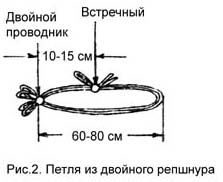 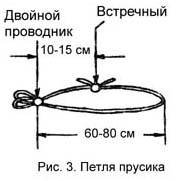 